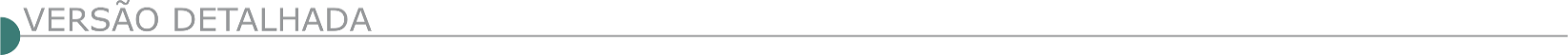 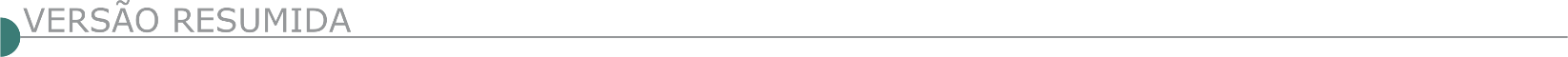 ESTADO DE MINAS GERAISDNIT - AVISO DE REABERTURA DE PRAZO PREGÃO Nº 84/2022 Comunicamos a reabertura de prazo da licitação supracitada, processo Nº 50606000528202171 - Objeto: Pregão Eletrônico - Serviços de Manutenção (Conservação/Recuperação) na Rodovia BR-365/MG com vistas a execução de Plano de Trabalho e Orçamento P.A.T.O. Trecho: ENTR BR-251(A) (M O N T ES CLAROS) - ENTR BR-364(B) (INÍCIO PONTE S/RIO PARNAÍBA) (DIV MG/GO); Subtrecho: ENTR BR-251(A) (MONTES CLAROS) - ENTR MG-208 (JEQUITAÍ); Segmento: km 0,00 ao km 93,00; Extensão: 93,00 km. Novo Edital: 14/04/2022 das 08h00 às 12h00 e de13h00 às 17h00. Endereço: Www.dnit.gov.br - BELO HORIZONTE – MG - Entrega das Propostas: a partir de 14/04/2022 às 08h00 no site www.comprasnet.gov.br. Abertura das Propostas: 29/04/2022, às 10h00 no site www.comprasnet.gov.br. PREFEITURA MUNICIPAL DE ARAUJOS - TOMADA DE PREÇO N° 02/2022 PROCESSO LICITATÓRIO N°. 36/2022 Tipo: MENOR PREÇO POR EMPREITADA GLOBAL Objeto: Contratação de empresa de construção civil para execução de serviços de melhoria na Escola Percília Leonardo. Entrega dos envelopes: Dia 06 de MAIO de 2.022 às 9h00min Abertura dos envelopes: Dia 06 de MAIO de 2.022 às 9h15min Informações completas com a Comissão Permanente de Licitação de Prefeitura Municipal de Araújos/MG – FONE (37) 3288-3010, no horário de 13h00min às 16h00min, e-mail: licitação@araujos.mg.gov.br. BAMBUÍ PREFEITURA MUNICIPAL PROCESSO 049-2022 PREGÃO ELETRÔNICO 036-2022 Prestação de Serviços de Sarjeta, Sarjetão, Meio-Fio e Passeios, torna público a abertura do Processo Licitatório cujo objeto é a contratação de empresa especializada para prestação de serviços de construção de sarjetas, sarjetões, meios-fios e passeios em vários pontos do município de Bambuí, para atender solicitação da Secretaria Municipal de Obras Urbanismo e Serviços Públicos. Abertura dia 03/05/2022, às 09:00 horas. Local para informações e retirada do edital: Sede da Prefeitura ou pelo site www.bambui.mg.gov.br. Fone: (37) 3431-5496. PROCESSO 048-2022 TOMADA DE PREÇO 002-2022 Reforma Creche Dona Mariquinha, torna público a abertura do Processo Licitatório cujo objeto é a contratação de empresa para reforma da Creche Municipal Dona Mariquinha, no Município de Bambuí, conforme projeto básico e projetos: memória de cálculo, memorial descritivo, planilha orçamentária e cronograma físico-financeiro. Abertura dia 05/05/2022, às 09:00 horas. Local para informações e retirada do edital: Sede da Prefeitura ou pelo site www.bambui.mg.gov.br. Fone: (37) 3431-5496.BARÃO DE COCAIS-MG - PROCESSO LICITATÓRIO Nº 015/2022 - SEQUÊNCIA DA MODALIDADE Nº 02/2022Sendo uma Concorrência Pública do tipo Menor Preço Global, que possui como objeto a contratação de empresa especializada para Construção de QUADRA SOCIETY no Bairro Santa Cruz, município de Barão de Cocais/MG. Protocolo dos envelopes: até às 17h00min do dia 19/05/2022, na Sala 13 – Departamento de Licitação da Prefeitura. Abertura dos envelopes: 20/05/2022 às 9h00min, na sala de reuniões das licitações, situada no 1º andar do prédio da Prefeitura, na Avenida Getúlio Vargas nº 10, Centro. O Edital estará disponível no site do Município - www.baraodecocais.mg.gov.br – Transparência – Licitação – CO 2/2022. PREFEITURA MUNICIPAL DE BOA ESPERANÇA - CONCORRÊNCIA PÚBLICA Nº 1/2022 Aviso de Licitação. Concorrência Pública nº 01/2022. Tipo Menor Preço. Regime de Execução: Empreitada por Preço Global. Objeto: Contratação de empresa especializada para execução de obra incluindo fornecimento de materiais e equipamentos necessários para demolição e construção da nova Ponte do Jarbas, de acordo com o Contrato de Repasse nº 902245/2020, firmado com a União Federal, por intermédio do Ministério do Turismo, representada pela Caixa Econômica Federal, de conformidade com as especificações técnicas contidas no memorial descritivo, projetos e planilhas. Entrega dos envelopes até às 09h00min de 20/05/2022. Edital e Anexos no site: www.boaesperanca.mg.gov.br/licitacoes.Informações: (35) 3851-0314.AVISO DE LICITAÇÃO – TOMADA DE PREÇOS Nº 05/2022 PREFEITURA MUNICIPAL DE BOA ESPERANÇA/MG. Aviso de Licitação – Tomada de Preços nº 05/2022. Tipo Menor Preço. Regime de Execução: Empreitada por preço global. Objeto: Contratação de empresa especializada para execução de serviços, incluindo o fornecimento de materiais e equipamentos necessários para pavimentação e recapeamento asfáltico, sinalização viária, passeio, rampas de acesso de deficientes físicos, meio-fio e sarjeta, em diversas ruas do município. Entrega dos envelopes até às 09h:00min de 04/05/2022. Edital e anexos no site: www.boaesperanca.mg.gov.br/licitacoes. Informações: (35) 3851- 0314.BOM JESUS DA PENHA PREFEITURA MUNICIPAL PRC 99/2022 - TOMADA DE PREÇOS 04/2022 Aviso de Licitação - O Prefeito Municipal através da CPL, vem tornar público a realização do seguinte procedimento licitatório: - PRC 99/2022 - Tomada de Preços 04/2022, Objeto: Contratação de empresa especializada no ramo de engenharia civil com vista a pavimentação em CBUQ (concreto betuminoso usinado a quente) em diversas vias públicas do município de Bom Jesus da Penha/MG. Realização do certame dia 10/05/2022, protocolo a partir das 08:00min. Abertura dos envelopes, no mesmo dia, às 08h30min, na sala de licitações. O edital na íntegra deverá ser retirado na sede da prefeitura municipal, no horário das 08h00min às 17h00min ou no site www.bomjesusdapenha.mg.gov.br. Telefone para contato (35) 3563-1208. Publique-se. CAETÉ PREFEITURA MUNICIPAL REPUBLICAÇÃO TOMADA DE PREÇOS Nº 002/2022 O Município de Caeté-MG torna público a quem possa interessar que fica agendada para o dia 04/05/2022 às 09 horas e 30 min., a abertura do processo licitatório acima citado, Tipo Menor Preço Global, cujo objeto é Contratação exclusiva de microempresa ou empresa de pequeno porte especializada na prestação de serviços de manutenção corretiva e preventiva com fornecimento e reposição total e integral de componentes/peças novas (primeiro uso) e originais para dois elevadores sendo: 01 (um) elevador modelo/marca Vertline, Série: EP 03.450/530, capacidade 450 Kg - seis passageiros, três paradas, instalado na sede da Escola Municipal Padre Joaquim Saturnino de Freitas, Caeté/MG e o outro elevador elétrico modelo/marca Delta Sun, capacidade 450 Kg - seis passageiros, 04 pavimentos, com acesso unilaterais, instalado no prédio do CEU – Centro de Artes e Esportes Unificados, com fornecimento de materiais. VALOR ESTIMADO: R$ 22.543,92. O Edital encontra-se à disposição dos interessados, na íntegra gratuitamente no Site: www.caete.mg.gov.br. Maiores informações pelos telefones (31) 3651-3264 ou (031) 3651-3237/3602 (Secretaria Municipal de Educação).CANTAGALO PREFEITURA MUNICIPAL AVISO DE LICITAÇÃO PROCESSO Nº 033/2022 TP Nº 004/2022 O Município de Cantagalo/MG torna público o Aviso de Licitação PAL nº 033/2022 Tomada de Preço nº 004/2022 Objeto: Contratação de empresa do ramo de engenharia especializada em construção visando a Ampliação de Unidade Básica de Saúde (UBS) conforme projeto, Obra proveniente da Emenda Proposta Nº 13164.5480001/21-001, em atendimento à Secretaria Municipal de Serviços Urbanos e Obras Públicas do Município de Cantagalo/MG e especificações no Edital e Anexos, exercício 2022. Tipo: Menor Preço Global- Regime: Empreitada por preço global. Abertura 04/05/2022 às 09:00 hs inf. (33)3433 9001 licitacaocantagalo21@gmail.com edital e anexos https://www.cantagalo.mg.gov.br/licitacoes/1 CARBONITA PREFEITURA MUNICIPAL AVISO DE LICITAÇÃO - TP Nº 004/2022 A Pref. Mun. de Carbonita, torna públ. que realizará no dia 05/05/2022, às 09h00min, o PAL nº 048/2022, TP nº 004/2022. Tipo: Menor Preço Global. Obj: Contratação de empresa especializada para execução de obras de pavimentação em bloquetes sextavados com meio fio e sarjeta, na Rua Murilo Nicolau e Rua Bela Vista, Bairro Monte Belo no município de Carbonita/MG de acordo com o Convênio 899966/2020. Inf pelo tel.: (0xx38) 3526-1944 ou e-mail: licitacao@carbonita.mg.gov.br. CARLOS CHAGAS PREFEITURA MUNICIPAL TOMADA DE PREÇOS Nº 02/2022 O Município de Carlos Chagas/MG, torna Público que estará realizando Processo Licitatório Nº 48/2022, de acordo com a Lei nº 08.666/93, no seguinte teor: OBJETO: “Contratação de empresa especializada para execução de serviços de execução de camada de rolamento em PMF (concreto asfáltico pré-misturado a frio) sobre pavimento poliédrico em ruas e avenidas da sede do município de Carlos Chagas”, e especificações do Anexo I do edital. A visita técnica é FACULTADA podendo ser realizada impreterivelmente até o último dia anterior a abertura do certame, devendo o agendamento ser efetuado previamente pelo telefone (33) 3624-1263 no setor de Obras e Serviços e obrigatoriamente ser encaminhados os dados da empresa para o e-mail obras@carloschagas.mg.gov.br. O Edital estará disponível no saguão da Prefeitura Municipal, Av. Capitão João Pinto, 193 - Centro, a partir do dia 14/04/2022 ou pelo site: www.carloschagas.mg.gov.br, com habilitação às 08h30min do dia 03/05/2022. Outros esclarecimentos pelo Tel.: (0xx33) 3624-1263 no horário de 07h00min as 11h00min e das 13h00min às 17h00min. Carlos Chagas (MG), 13 de abril de 2022. PREFEITURA DE CLÁUDIO DEPARTAMENTO DE LICITAÇÃO PRC 097/2022 TP 003/2022PREFEITURA MUNICÍPAL DE CLÁUDIO– Processo Licitatório nº 097/2022, autuado em 05/04/2022, Tomada de Preços nº. 003/2022. Constitui objeto deste Processo Licitatório a contratação de empresa execução de Serviços de Engenharia para Nivelamento de pátio da Escola Estadual Inocêncio Amorim, conforme convênio 169/2022, Número de Registro no SIGCON – SAÍDA 008790/2021, no endereço Rua Caxambu, 81, deste município, incluindo fornecimento de materiais e mão de obra e todos os serviços necessários à execução da obra, conforme especificações, detalhadas em anexos deste Edital, a realizar-se no dia 05/05/2022 às 09h; Cópia do Edital à disposição dos interessados nos site www.claudio.mg.gov.br; e na Av. Presidente Tancredo Neves, nº 152, Centro, nesta cidade, no horário de 08h00 as 17h00, de segunda a sexta-feira.DEPARTAMENTO DE LICITAÇÃO PRC 102/2022 TP 004/2022 PREFEITURA MUNICÍPAL DE CLÁUDIO– Processo Licitatório nº 102/2022, autuado em 11/04/2022, Tomada de Preços nº. 004/2022. Constitui objeto deste Processo Licitatório a contratação de empresa execução de Serviços de Engenharia para Construção, Reforma e Ampliação do Cemei Dinha Lia, localizado na R. Inácio Ferreira do Sacramento, 582, bairro Cachoeirinha, deste município, incluindo fornecimento de materiais e mão de obra e todos os serviços necessários à execução da obra para o exercício de 2022, conforme especificações, detalhadas em anexos deste Edital, a realizar-se no dia 04/05/2022 às 09h; Cópia do Edital à disposição dos interessados nos site www.claudio.mg.gov.br; e na Av. Presidente Tancredo Neves, nº 152, Centro, nesta cidade, no horário de 08h00 as 17h00, de segunda a sexta-feira.CONCEIÇÃO DO RIO VERDE PREFEITURA MUNICIPAL TOMADA DE PREÇOS Nº 00005/2022. AVISO DE LICITAÇÃO. PROCESSO LICITATÓRIO Nº 00052/2022.Objeto: Contratação de Empresa de Construção Civil por Empreitada Global, com fornecimento de material e mão de obra, para construção de um anexo para ampliação da Escola Municipal Coronel Gabriel Carneiro, localizada à Rua Nahor Ribeiro de Castro Félix, Centro, Município de Conceição do Rio Verde/MG, Convênio nº 1261001315/2021, firmado entre a Secretaria de Estado de Educação - SEE e a Prefeitura Municipal de Conceição do Rio Verde/MG, Tipo Menor Preço por Empreitada Global, que estará recebendo, através da Comissão Permanente de Licitação (Instituída pela Portaria nº 001/2022), os envelopes de documentação e propostas, até 10/05/2022, às 14 (Quatorze) horas e 00 (Zero) minutos, na Sede da Prefeitura Municipal, situada na Praça Prefeito Edward Carneiro, nº 11, nesta cidade de Conceição do Rio Verde, Estado de Minas Gerais, sendo que nesta data e horário serão abertos e analisados os envelopes de habilitação, ocorrendo o julgamento das propostas de preços no dia 18/05/2022, às 14 (Quatorze) horas e 00 (Zero) minutos. Informações complementares e Edital pelos telefones: (35) 3335-1013, 3335-1767 ou pelo e-mail: licitacoes@conceicaodorioverde.mg.gov.br. PREFEITURA MUNICIPAL DE CONFINS - PROCESSO LICITATÓRIO Nº 031/2022 TOMADA DE PREÇO Nº 003/2022 O Município de Confins/MG comunica que realizará no dia 04 de maio de 2022 ás 08:30hs, Licitação na modalidade TOMADA DE PREÇOS nº 003/2022, cujo objeto é a Contratação de empresa especializada para execução de Obras viárias de pavimentação asfáltica em CBUQ na Rua São José na cidade de Confins/MG, afim de atender o Contrato de REPASSE OGU nº 920286/2021 Operação 1079761-38 - Programa Desenvolvimento Regional, Territorial e Urbano - pavimentação - Caixa Econômica Federal / MDR, conforme Planilha orçamentária, Cronograma físico-financeiro, Termo de Referência, Memorial Descritivo e Projetos (Anexo I), em atendimento a Secretaria Municipal de Obras e Serviços Urbanos. O edital poderá ser adquirido no endereço eletrônico: https://www.confins.mg.gov.br/portal/editais/1. O valor global estimado é R$ 499.111,96. Os envelopes de documentação e proposta de preço serão protocolados até 08:30hs no Setor de protocolo da Prefeitura do dia 04/05/2022. A abertura dos envelopes será às 09:00hs do dia 04/05/2022 no Setor de Licitação da Sede da Prefeitura, Rua Gustavo Rodrigues, 265, centro, Confins/MG. Tel. de contato (31) 3665-7829.PROCESSO LICITATÓRIO Nº 032/2022 TOMADA DE PREÇO Nº 004/2022 O Município de Confins/MG comunica que realizará no dia 04 de maio de 2022 ás 13:30hs, Licitação na modalidade TOMADA DE PREÇOS nº 004/2022, cujo objeto é a Contratação de empresa especializada para execução de Obras viárias de pavimentação asfáltica em CBUQ na Rua São José na cidade de Confins/MG, (TRECHO 2), conforme Planilha orçamentária, Cronograma físico financeiro, Memorial Descritivo, Termo de Referência, Projetos (Anexo I), em atendimento a Secretaria Municipal de Obras e Serviços Urbanos. O edital poderá ser adquirido no endereço eletrônico: https://www.confins.mg.gov.br/portal/editais/1. O valor global estimado é R$ 171.293,15. Os envelopes de documentação e proposta de preço serão protocolados até 13:30hs no Setor de protocolo da Prefeitura do dia 04/05/2022. A abertura dos envelopes será às 14:00hs do dia 04/05/2022 no Setor de Licitação da Sede da Prefeitura, Rua Gustavo Rodrigues, 265, centro, Confins/MG. Tel. de contato (31) 3665-7829.CORAÇÃO DE JESUS/MG - COMISSÃO DE LICITAÇÃO AVISO DE PREGÃO PRESENCIAL Nº 0022/2022 A Pref. Munic. De Coração de Jesus/MG torna público o Pregão Presencial nº 0022/2022, cujo objeto é REGISTRO DE PREÇOS PARA AQUISIÇÃO DE EMULSÃO ASFALTICA (RL 1C) E CM - 30, DESTINADO A PAVIMENTAÇÃO ASFALTICA E OPERAÇÃO TAPA BURACOS NO MUNICIPIO DE CORAÇÃO DE JESUS-MG Horário/Data: 07:30:00 de Segunda-feira, 02 de maio de 2022. Edital disponível no site www.coracaodejesus.mg.gov.br ou e-mail: licitacoracao@yahoo.com.br. Maiores informações através do telefone: (38)3228-2282.DIVINÓPOLIS PREFEITURA MUNICIPAL COMUNICADO. PROCESSO LICITATÓRIO Nº 092/22 TOMADA DE PREÇOS 015/22. Objeto: Contratação de empresa especializada em obras civis com fornecimento de materiais, equipamentos e mão de obra qualificada para reforma e pintura em uma das quadras do Divinópolis Tênis clube (D.T.C) localizado na rua Coronel João Notini, 60 no centro de Divinópolis/MG. Após decorrido o prazo recursal sem interposição de recurso, fica marcada a abertura dos envelopes proposta para o dia 26/04/2022 às 09h:00min na sala de licitações deste município. COMUNICADO. PROCESSO LICITATÓRIO Nº 61/22 TOMADA DE PREÇOS 12/22. Objeto: Contratação de empresa para execução das obras de reconstrução dos vestiários da quadra no bairro Danilo Passos no município de Divinópolis/MG. Após decorrido o prazo recursal sem interposição de recurso, fica marcada a abertura dos envelopes proposta para o dia 28/04/2022 às 09h:00min na sala de licitações deste município. DIVISA NOVA PREFEITURA MUNICIPAL TOMADA DE PREÇO 02/2022 PROCESSO LICITATÓRIO N°29/2022 Objeto: Construção de vestiário, muro, calçadas e reforma de piscina. Tipo: menor preço global. Data: 03/05/2022 às 9h. Mais informações e edital completo, junto à Prefeitura Municipal de Divisa Nova, situada à Praça Presidente Vargas, n° 01, Centro, pelo telefone (35) 3286-1200, pelo e-mail: licitacao@divisanova.mg.gov.br ou pelo site www.divisanova.mg.gov.br. PREFEITURA MUNICIPAL DE ESPERA FELIZ - CONCORRÊNCIA Nº 2/2022 PROCESSO 00134/2022. Contratação de empresa especializada para construção de unidade predial para uma escola com quadra de esportes na comunidade quicé. Data 23/05/2022 às 13:00 Lei 8.666/93 horas O edital completo encontra-se disponível no site: www.esperafeliz.mg.gov.br. FARIA LEMOS CÂMARA MUNICIPAL TOMADA DE PREÇO Nº 001/2022 PROCESSO Nº 002/2022.A Câmara Municipal de Faria Lemos - MG torna Público que no dia 04/05/2022 às 14:00 horas, Rua Coronel João Marcelino , n° 186 - Centro - Faria Lemos - MG, no prédio da Câmara Municipal, estará realizando sessão de Tomada de Preço nº 001/2022 objeto: Contratação de empresa para obra de reforma da Câmara Municipal, nos termos do Edital e seus anexos, a presente licitação será regida pela lei federal lei nº 8.666, de 21/06/1993, e suas respectivas alterações, ficando os interessados cientificados que todos os atos desta licitação serão publicados no diário oficial da Câmara e site oficial. Aos interessados, Maiores Informações pelo fone (32) 3749-1230 - E-mail contato@camarafarialemos.mg.gov.br / site www.camarafarialemos.mg.gov.br. PREFEITURA MUNICIPAL DE IBIÁ/MG – TOMADA DE PREÇOS Nº 003/2022 A Prefeitura Municipal de Ibiá-MG torna público que, no dia 06/05/2022 às 08:30 horas, realizará licitação na modalidade TOMADA DE PREÇOS nº 003/2022 para a contratação de empresa especializada em construção civil para execução do Término da Ampliação da Escola Municipal Dona Tatá, localizado na Rua 113, nº 676, bairro São João, na Cidade de Ibiá/MG, incluindo materiais e mão de obra, conforme Termo de Compromisso PAR 45998, firmado entre o Fundo Nacional de Desenvolvimento da Educação – FNDE e o Município de Ibiá, conforme as especificações técnicas previstas no projeto básico e documentos de suporte para a contratação. A aquisição do edital será feita através do site www.ibia.mg.gov.br - Maiores informações pelo telefone (34)3631- 5754 –INIMUTABA PREFEITURA MUNICIPAL TOMADA DE PREÇOS N° 005/2022 O Município de Inimutaba, torna público a abertura do Processo Licitatório n° 434/2022 - Tomada de Preços n° 005/2022, para execução de obra de pavimentação asfáltica em TSD e drenagem pluvial de vias públicas do Bairro Nossa Senhora das Graças (Rua Antônio do Amparo Rodrigues (Trecho A e B) e Travessa 2) em conformidade com o Contrato de Financiamento BDMG/BF nº 329.755/21. A abertura da Licitação está marcada para o dia 06/05/2022 às 13:00hs. O Edital se encontra disponível no site www.inimutaba.mg.gov.br e maiores informações com o Setor de Licitações. IRAÍ DE MINAS PREFEITURA MUNICIPAL AVISO DE LICITAÇÃO TOMADA DE PREÇO 002/2022 O município de Iraí de Minas-MG, através da Comissão Permanente de Licitação, torna público que às 09:00 horas do dia 09 de maio de 2022, na sede da Prefeitura Municipal de Iraí de Minas/MG, estará realizando Tomada de Preço na contratação de empresa especializada para execução de obras de construção do campo da comunidade São José do Barreiro no município de Iraí de Minas-MG. Maiores informações pelo tel. (034) 3845-1210, horário das 08:00 às 17:00.AVISO DE LICITAÇÃO TOMADA DE PREÇO 003/2022 O município de Iraí de Minas-MG, através da Comissão Permanente de Licitação, torna público que às 13:00 horas do dia 09 de maio de 2022, na sede da Prefeitura Municipal de Iraí de Minas/MG, estará realizando Tomada de Preço na contratação de empresa especializada para execução de obras de revitalização de praça pública na rua José Basílio Magalhães, no bairro Bagagem, no município de Iraí de Minas-MG. Maiores informações pelo tel. (034) 3845-1210, horário das 08:00 às 17:00.AVISO DE LICITAÇÃO TOMADA DE PREÇO 004/2022 O município de Iraí de Minas-MG, através da Comissão Permanente de Licitação, torna público que às 15:00 horas do dia 09 de maio de 2022, na sede da Prefeitura Municipal de Iraí de Minas/MG, estará realizando Tomada de Preço na contratação de empresa especializada para execução de obras de extensão de rede elétrica, no município de Iraí de Minas-MG. Maiores informações pelo tel. (034) 3845-1210, horário das 08:00 às 17:00.PREFEITURA MUNICIPAL DE ITANHANDU - AVISO DE LICITAÇÃO – TOMADA DE PREÇOS N° 002/2022 Objeto: Contratação de empresa especializada para a execução de obra de engenharia para a reforma e melhoria do espaço Conviver, incluindo a construção de banheiro para pessoas com necessidades especiais (PNE), no município de Itanhandu. Sessão dia 05/05/2022 às 09h:30min. Informações na Prefeitura. Praça Amador Guedes, n° 165. Tel. 35 3361-2000. Edital no site www.itanhandu.mg.gov.br. JANAÚBA/MG - AVISO DE LICITAÇÃO - PROCESSO Nº. 83/2022 TOMADA DE PREÇO Nº. 16/2022.O município de Janaúba/MG torna público para conhecimento dos interessados, que realizará no dia 10 de maio de 2022, às 09:00, em sua sede situada na praça dr. rockert, n° 92, centro, processo licitatório n° 83/2022, na modalidade tomada de preços n° 16/2022, para contratação de empresa para reforma da praça vitório evangelista (skate), conforme especificações constantes no edital e seus anexos, cuja cópia poderá ser adquirida junto ao setor de licitações, no referido endereço, no horário de 12:00 às 18:00 horas, nos dias úteis, assim como no site: www.janauba.mg.gov.br. JAPARAÍBA PREFEITURA MUNICIPAL - PROCESSO LICITATÓRIO Nº 136/2022 TOMADA DE PREÇO Nº 007/2022 A Prefeitura Municipal de Japaraíba/MG, torna público para o conhecimento dos interessados, que fará licitação do tipo EMPREITADA MENOR PREÇO GLOBAL, no dia 05 de maio de 2022, ás 09:00 horas na sede da Prefeitura situada à Rua Nossa Senhora do Rosário, nº 29, Centro, em Japaraíba/MG, cujo objeto é a “Contratação de empresa especializada para prestação de serviço de Reforma Ampliação e Melhorias da Praça de Esportes José Tavares de Moraes – 1º etapa. Conforme Contrato de Repasse nº 902874/2020 firmado junto ao MINISTERIO DA CIDADANIA. E também a execução de serviços referentes à implantação do Sistema de Prevenção e Combate a Incêndio e Pânico na Quadra Poliesportivo da Praça de Esporte, conforme documentos em anexo”. Os interessados poderão adquirir o edital completo no endereço acima citado ou obter informações no horário de 12:00 às 17:00 horas, de segunda a sexta feira, pelo telefone (37) 3354-1112, ramal 219 ou e-mail: licitacao@japaraiba.mg.gov.br ou pelo site: www.japaraiba.mg.gov.br. MUNICIPIO DE JOÃO MONLEVADE RETIFICAÇÃO 01 DA CONCORRÊNCIA 05/2022. CONTRATAÇÃO DE EMPRESA PARA EXECUÇÃO DE SISTEMAS DE CONTENÇÃO AVISO DE LICITAÇÃO - RETIFICAÇÃO 01 O Município de João Monlevade torna pública a RETIFICAÇÃO 01 da Concorrência 05/2022. Objeto: CONTRATAÇÃO DE EMPRESA PARA EXECUÇÃO DE SISTEMAS DE CONTENÇÃO EM DIVERSOS LOCAIS DO MUNICÍPIO DE JOÃO MONLEVADE, com fornecimento de equipamentos, mão-de-obra, materiais e serviços técnicos necessários à execução do objeto, em conformidade com planilha de custos, cronograma, memorial descritivo e anexos deste edital. NOVA DATA de abertura: 24/05/2022 às 09:00 horas. EDITAL e RETIFICAÇÃO disponível no site oficial do município: www.pmjm.mg.gov.br. Mais informações: (31)3859-2525 (Setor de Licitações).LAGOA DA PRATA/ MG - SECRETARIA MUNICIPAL DE ADM. E GOVERNO TOMADA DE PREÇOS Nº. 05/2022. OBJETO: CONTRATAÇÃO DE EMPRESA ESPECIALIZADA PARA REFORMA E ADEQUAÇÃO DA CRECHE MONTEIRO LOBATO MUNICÍPIO DE LAGOA DA PRATA torna pública ABERTURA da licitação na modalidade de TOMADA DE PREÇOS nº. 05/2022. OBJETO: CONTRATAÇÃO DE EMPRESA ESPECIALIZADA PARA REFORMA E ADEQUAÇÃO DA CRECHE MONTEIRO LOBATO, CONFORME MEMORIAL DESCRITIVO, PROJETO BÁSICO, PLANILHA ORÇAMENTARIA E CRONOGRAMA FÍSICO FINANCEIRO, DE ACORDO COM OS ANEXOS QUE SÃO PARTES INTEGRANTES DESTE EDITAL. PRAZO ESTIMADO PARA EXECUÇÃO DOS SERVIÇOS: 150 (CENTO E CINQUENTA) DIAS. ATENDENDO A SOLICITAÇÃO DA SECRETARIA MUNICIPAL DE EDUCAÇÃO. TIPO: MENOR PREÇO REGIME DE EXECUÇÃO: EMPREITADA POR PREÇO GLOBAL Data de Abertura: 18/05/2022 às 09:00 horas. O edital poderá ser adquirido na Rua Joaquim Gomes Pereira, 825, Centro ou pelo site: www.lagoadaprata.mg.gov.br. TOMADA DE PREÇOS Nº. 07/2022. OBJETO: CONTRATAÇÃO DE EMPRESA ESPECIALIZADA PARA ELABORAÇÃO DE PROJETOS COMPLEMENTARES PARA CONSTRUÇÃO DA FUTURA SEDE DO CRAS MUNICÍPIO DE LAGOA DA PRATA torna pública ABERTURA da licitação na modalidade de TOMADA DE PREÇOS nº. 07/2022. OBJETO: CONTRATAÇÃO DE EMPRESA ESPECIALIZADA PARA ELABORAÇÃO DE PROJETOS COMPLEMENTARES PARA CONSTRUÇÃO DA FUTURA SEDE DO CRAS NO BAIRRO AMÉRICO SILVA, CONFORME MEMORIAL DESCRITIVO, PROJETO BÁSICO, PLANILHA ORÇAMENTARIA E CRONOGRAMA FÍSICO FINANCEIRO, DE ACORDO COM OS ANEXOS QUE SÃO PARTES INTEGRANTES DESTE EDITAL. PRAZO ESTIMADO PARA EXECUÇÃO DOS SERVIÇOS: 45 (QUARENTA E CINCO) DIAS. ATENDENDO A SOLICITAÇÃO DA SECRETARIA MUNICIPAL DE ASSISTÊNCIA SOCIAL. TIPO: MENOR PREÇO REGIME DE EXECUÇÃO: EMPREITADA POR PREÇO GLOBAL Data de Abertura: 16/05/2022 às 09:00 horas. O edital poderá ser adquirido na Rua Joaquim Gomes Pereira, 825, Centro ou pelo site: www.lagoadaprata.mg.gov.br. LAMIM PREFEITURA MUNICIPAL TOMADA DE PREÇOS Nº 02/2022 O MUNICÍPIO DE LAMIM/MG, torna público na forma da Lei Federal nº 8.666/93, que às 09h00min (nove horas), do dia 04/05/2022, promoverá abertura de Licitação na modalidade Tomada de Preços nº 02/2022, objetivando a contratação de empresa especializada para a execução das obras e serviços de engenharia para construção de quadra poliesportiva, na localidade Piranguinha, zona rural de Lamim-MG. O Edital completo poderá ser solicitado na Prefeitura de Lamim, na Pça. Divino Espírito Santo, 06, Centro. Maiores informações pelo telefone (31) 3754-1130, a partir das 08h00hs. Email: licitacao@lamim.mg.gov.br. LUISLÂNDIA PREFEITURA MUNICIPAL TOMADA DE PREÇOS Nº 004/2022 Aviso de Licitação - A Pref. Municipal de Luislândia/MG torna público o Processo Licitatório nº 041/2022, Tomada de Preços nº 004/2022. Objeto: contratação de empresa para execução de obra de ampliação da Unidade de Estratégia Saúde da Família São Judas, conforme proposta Nº 11567.9920001/21-001/SISMOB/MS. Abertura da sessão: 10/05/2022 às 09h00min. Edital disponível através do e-mail: licitacao@luislandia.mg.gov.br - Maria Fernanda Melo -Presidente da CPL. PREGÃO PRESENCIAL RP Nº 022/2022 - Aviso de Licitação - A Pref. Municipal de Luislândia/MG torna público o Processo Licitatório nº 042/2022, Pregão Presencial para Registro de Preços nº 022/2022. Objeto: registro de preços para contratação de empresa especializada na confecção/execução de serviços gráficos. Abertura da sessão: 16/05/2022 às 09h00min. Edital disponível através do e-mail: licitacao@luislandia.mg.gov.br. LUZ/MG - DEPARTAMENTO DE COMPRAS E LICITAÇÕES PROCESSO LICITATÓRIO: PRC Nº. 054/2022. PREGÃO PRESENCIAL Nº 013/2022 A PREGOEIRA DO MUNICÍPIO DE LUZ/MG TORNA PÚBLICA A REALIZAÇÃO DE PROCESSO LICITATÓRIO: PRC Nº. 054/2022. PREGÃO PRESENCIAL nº 013/2022. OBJETO: “EXECUÇÃO DE OBRAS E SERVIÇOS DE ENGENHARIA COMUNS, REFERENTES À OBRA CALÇAMENTO EM PEDRA POLIÉDRICA EM RUAS DO DISTRITO DE ESTEIOS, EM LUZ/MG”, Ruas: Rua das Jacas, Rua dos Pequis e Rua Astolfo Miranda, em Esteios, conforme especificações e demais elementos técnicos constantes no Termo de Referência. TIPO: MENOR PREÇO GLOBAL. Abertura das Propostas: 10/05/2022 as 09:30 horas. Local: Departamento de Compras, Sala de Licitações nº 238, na Prefeitura Municipal de Luz/MG, situado a Av. Laerton Paulinelli nº 153, Bairro Monsenhor Parreiras em Luz/MG. Informações: (37)3421-3030, Ramal 51, de 07:00 as 17:00 horas.MANHUMIRIM PREFEITURA MUNICIPAL TOMADA DE PREÇOS Nº 002/2022 PROCESSO LICITATÓRIO Nº 036/2022Objeto: contratação de empresa para execução de obra e serviços de engenharia, com utilização de mão de obra e materiais, ou seja, empreitada global, para reforma e melhoria da Escola Municipal João Henrique, situada na av. Virgílio Rodrigues de oliveira, 223, bairro Nossa Senhora Aparecida, no município. Tipo: Menor Preço Global. Regência legal: Lei Federal no 8.666/93, Leis Complementares no 123/2006, 147/2014, 155/2016, e posteriores alterações. Limite para Autenticação de documentação, Protocolo e Entrega dos Envelopes de Documentação de Habilitação e Proposta: 04/05/2022, até às 16h00min. Data e Horário de Abertura da Sessão e Julgamento: 05/05/2022, às 08h. Local: Sala de Reuniões da Prefeitura rua Roque Porcaro Júnior 181, Centro. Informações/edital: Endereço acima citado, fone: (33)3341-9945, dias úteis, de 07:00 às 11:00h e de 13:00 às 17:00ho. e-mail: licitacao@manhumirim.mg.gov.br ou site: www.manhumirim.mg.gov.br. MARAVILHAS PREFEITURA MUNICIPAL - TOMADA DE PREÇOS Nº 002/2022. Aviso de Licitação. A Prefeitura de Maravilhas/MG torna público que fará realizar Processo Licitatório nº 091/2022 - Modalidade Tomada de Preços nº 002/2022. Objeto: Contratação de Empresa para pavimentação asfáltica em CBUQ de vias públicas do Bairro Buriti no Município de Maravilhas/MG. Abertura: dia 05/05/2022, às 09h00min. Informações pelo e-mail: licitacao@maravilhas.mg.gov.br. MARILAC PREFEITURA MUNICIPAL AVISO DE LICITAÇÃO - TOMADA DE PREÇOS Nº 01/2022 PL 41/2022 Objeto: pavimentação em bloco intertravado de concreto para pavimentação de estrada vicinal de acesso a comunidade do Timirim em atendimento a Resolução SEGOV nº 21, de 1º de abril de 2022. Abertura dos Envelopes: 04/05/2022, às 09h00m. Edital: Praça Presidente Tancredo Neves, 79, Centro. Informações: setordelicitacaomarilac@hotmail.com NOVA SERRANA PREFEITURA MUNICIPAL - PROCESSO LICITATÓRIO Nº 089/2022, TOMADA DE PREÇOS Nº 010/2022. Objeto: Construção de passarela para travessia de pedestres sobre a BR 262 Km 439,5 – acesso à comunidade Moreiras, no Município de Nova Serrana-MG. Entrega dos envelopes dia 05/05/2022, às 09:30. Mais informações pelo telefone (37) 3226.9011. OLIVEIRA PREFEITURA MUNICIPAL – PROCESSO LICITATÓRIO Nº 077/2022 TOMADA DE PREÇOS Nº 007/2022. Objeto: Construção de praça do bairro Dona Figuinha, mediante solicitação da Secretaria Municipal de Obras e Serviços Urbanos. Abertura em 06/05/2022, às 13h00min. Edital disponível em www.oliveira.atende.net. AVISO DE EDITAL DE LICITAÇÃO PROCESSO LICITATÓRIO Nº 076/2022 TOMADA DE PREÇOS Nº 006/2022. Objeto: Execução de calçamento de ruas e construção de duas pracinhas em Morro do Ferro, mediante solicitação da Secretaria Municipal de Obras e Serviços Urbanos. Abertura em 05/05/2022, às 13h00min. Edital disponível em www.oliveira.atende.net. AVISO DE EDITAL DE LICITAÇÃO PROCESSO LICITATÓRIO Nº 075/2022 ÊA º 001/2022.Objeto: construção de passeios e rampas de acessibilidade no bairro Nazle Simão, em continuidade ao lote 03 do convênio 1301001547/2017, mediante solicitação da secretaria Municipal de obras e serviços urbanos. Abertura em 10/06/2022, às 13h00min. Edital disponível em www.oliveira.atende.net. PASSOS/ MG - AVISO DE LICITAÇÃO - CONCORRÊNCIA Nº 003/2022 - PROCESSO ADMINISTRATIVO Nº 051/2022. O Município de Passos, através da Secretaria Municipal de Obras, Habitação e Serviços Urbanos, torna público que será realizada licitação visando a contratação de empresa especializada para a prestação de serviços de recomposição de pavimentação asfáltica, tapa-buraco, em CBUQ, em concreto betuminoso usinado à quente, em diversas vias públicas do Município de Passos/MG, com espessura de 3 a 8 cm, conforme especificação técnica DENR-ESP-22-71, estando inclusos serviços e equipamentos para o transporte dos materiais até os locais de aplicação, preparação do local (fresagem com limpeza e remoção de resíduos e entulhos para bora fora), pintura de ligação RR-1C ou RR-2C, preenchimento com CBUQ e compactação mecânica do CBUQ e do solo, quando necessário. A licitação será realizada na modalidade Concorrência, regime de execução indireta por empreitada por preço unitário, julgamento Menor Preço Global. O recebimento e a abertura dos envelopes será às 09h00min do dia23/05/2022. O Edital poderá ser adquirido no site http://passosportaltransparencia.portalfacil.com.br/licitacoes.PEDRO TEIXEIRA PREFEITURA MUNICIPAL - PROCESSO LICIT. Nº 057/2022 – TOMADA DE PREÇO Nº 004/2022. A Prefeitura Municipal de PEDRO TEIXEIRA/MG torna público que receberá os envelopes contendo documentos e propostas, na modalidade TOMADA DE PREÇOS Nº 004/2022 do TIPO MENOR PREÇO GLOBAL, até as 09h00min, do dia 05/05/2022, para Contratação de empresa especializada para execução de obra de Pavimentação de Vias Públicas (Execução de Calçamento em bloquetes sextavado e rede de drenagem pluvial), no Município de Pedro Teixeira, em conformidade com o Convênio nº 1301000125/2021, celebrado entre o Estado de Minas Gerais, por intermédio da Secretaria de Infraestrutura e Mobilidade (SEINFRA) e o Município de Pedro Teixeira Minas Gerais, conforme especificações e dados técnicos constantes em anexos deste edital. As informações sobre o edital estão à disposição dos interessados com a CPL, à Rua Prof. João Lins N.º 447, Centro, Pedro Teixeira/MG, através do telefone: (32) 3282-1109 ou (32) 3282 – 1129, site: www.pedroteixeira.mg.gov.br ou no e-mail licitacao@pedroteixeira.mg.gov.br. A licitação será regida pela Lei Federal 8.666/93 e suas alterações posteriores, bem como por leis específicas relacionadas ao objeto desta licitação e demais condições fixadas neste edital.PERDIGÃO CÂMARA MUNICIPAL RETIFICAÇÃO - REF.: PROCESSO 005/2022 TOMADA DE PREÇO 002/2022. Objeto: Contratação de Empresa para execução da 4ª Etapa da Obra de Construção da Sede da Câmara Municipal – Ficam alteradas as Cláusulas 2ª e 8ª do Edital. Fica mantida a data de 05/05/2022 às 09h00min a sessão pública para recebimento dos envelopes, visto que a alteração não contraria o Art. 21, § 2º, III da Lei Federal 8666/93 – Informações completas com a Comissão Permanente de Licitação da Câmara Municipal de Perdigão/MG – Fone (37) 3287- 1441, no horário de 13h00min as 16h00min. e-mail: camara@perdigao.cam.mg.gov.br! A errata, na íntegra, encontra-se disponível no site https://www.perdigao.cam.mg.gov.br! PIRANGA/MG - SETOR DE LICITAÇÕES - LICITATÓRIO Nº 064/2022, TOMADA DE PREÇOS Nº. 004/2022. Objeto: Contratação de Empresa para execução de serviços de reforma de praça pública no Bairro da Vila – Piranga - MG, com execução de pisos, iluminação, fornecimento e instalação de equipamentos, pinturas e paisagismo com fornecimento de materiais e mão de obra, Data: 04/05/2022 às 09:00 horas. Edital e informações: (pelo e-mail licitação@piranga.mg.gov.br ou pelo site: https://www.piranga.mg.gov.br/licitacoes. PITANGUI/MG - SECRETÁRIA MUNICIPAL DE ADMINISTRAÇÃO E FINANÇAS PROCESSO LICITATÓRIO 59/2022 TOMADA DE PREÇOS Nº 04/2022.MUNICIPIO DE PITANGUI-MG, torna público do PROCESSO LICITATÓRIO 59/2022 TOMADA DE PREÇOS nº 04/2022 Objeto – O objeto desta licitação é a contratação de pessoa jurídica especializada em engenharia civil para execução de obras de pavimentação e recapeamento de vias públicas do Município de Pitangui/MG, no âmbito do Contrato de Repasse nº 909004/2020, celebrado com o Ministério de Desenvolvimento Regional/CAIXA ECONÔMICA FEDERAL, conforme projetos, ART, Memorial de Cálculo de Quantitativos, Memorial Descritivo, Planilha Orçamentária, Cronograma Físico-Financeiro. Abertura dia 09/05/2022 às 09:00 horas. Mais informações pelo telefone 37–99975- 0291. Edital encontra-se no site https://pitangui.mg.gov.br/. PONTE NOVA PREFEITURA MUNICIPAL AVISO DE LICITAÇÃO. PRC 046/2022 TOMADA DE PREÇO 001/2022. Prefeitura Municipal de Ponte Nova – MG, torna público para quantos possam interessar que estará realizando a licitação, Tomada de Preço, conforme a seguir: PROCESSO Nº 046/2022 – Tomada de Preço Nº001/2022 – Data: 05/05/2022. Início da Sessão: 09:00 hs. Protocolo de Envelopes: até as 08h:45min. Execução de serviços de melhoria de infraestrutura urbana com recapeamento asfáltico nas ruas São Paulo, Antônio Boscolo e Paraná. Sandra Helena de Carvalho Lana. (Presidente da Comissão de Licitação) Informações gerais e obtenção dos Editais pelo telefone: [31] 3819- 5454, ramais 207, no horário de 12h00 às 18h00. Obtenção da integra dos Editais à Avenida Caetano Marinho, 306 - Centro, Ponte Nova - MG, CEP 35.430-001 ou no endereço www.pontenova.mg.gov.br. POTÉ PREFEITURA MUNICIPAL AVISO DE LICITAÇÃO. TOMADA DE PREÇOS N° 1/2022Objeto da Licitação: Contratação de Empresa para Execução das Obras e Serviços de Pavimentação de Vias Públicas no Perímetro Urbano do Município de Poté. Data e Horário da Sessão: 06/05/2022, às 8:30hrs. Interessados poderão retirar o Edital no Edifício sede da Prefeitura Municipal de Poté, sala da CPL, localizada na Av. Getúlio Vargas, nº 306, Centro, Poté ou no site: www.pote.mg.gov.br ou pelo e-mail: licitacao@pote.mg.gov.br. Informações complementares poderão ser obtidas através do telefone 33-3525 1237. Poté, 18/4/2022. PREFEITURA MUNICIPAL DE PRADOS, PROCESSO DE LICITAÇÃO Nº 0041/2022, CONVITE N. 001/2022 Para a Contratação de empresa especializada na prestação de serviços de mão de obra a ser utilizada na construção do Coreto Municipal, situado à Praça Dr. Viviano Caldas - Centro, conforme condições, quantidades e exigências estabelecidas neste Convite e seus anexos. Abertura dia 25/04/2022, às 09:00 horas. Local: sede da Prefeitura. Edital disponível no site: www.prados.mg.gov.br. Informações somente por meio do e-mail: licitacao@prados.mg.gov.br. RIACHO DOS MACHADOS PREFEITURA MUNICIPAL TOMADA DE PREÇOS N° 001/2022 A Prefeitura Municipal de Riacho dos Machados/MG, torna público a Tomada de Preços n° 001/2022, que se realizará no dia 03/05/2022 às 8:00 horas, objetivando a Contratação de empresa especializada para ampliação e reforma da Escola Municipal Santos Dumont no Município De Riacho Dos Machados -MG, compreendendo o fornecimento de todos os materiais, ferramentas, equipamentos e mão de obra especializada, inclusive cobertura de quadra poliesportiva, conforme CONVÊNIO DE SAÍDA Nº 1261000228/2022/SEE e conforme especificações técnicas previstas nos anexos deste edital. Maiores informações no e-mail: licitacaoriachodosmachados@gmail.com ou pelo telefone: (38) 3823-1354.RIO PIRACICABA PREFEITURA MUNICIPAL - PROCESSO LICITATÓRIO Nº 048/2022 ÊA ÚBLA º 002/2022 Tipo: Menor preço. Critério de Julgamento: Menor Preço Global. BJT: Contratação de empresa para prestação de serviços de engenharia para a construção de Concreto Armado. Entrega das propostas: Dia 20/05/2022, até às 08:30 horas, à raça Coronel Durval de Barros, 52 – Centro – Rio Piracicaba – MG, Cep 35.940.000. SABARÁ / MG - AVISO EDITAL DE LICITAÇÃO Nº 026/2022 TOMADA DE PREÇOS Será realizado no dia 04/05/2022, às 09:00 horas, cujo objeto é contratação de empresa do ramo para a execução das obras de drenagem pluvial na Rua Grão Mogol, Bairro Valparaíso, Sabará, Minas Gerais, com o fornecimento de mão de obra e materiais, em atendimento à Secretaria Municipal de Obras, conforme especificações e demais condições contidas no edital e seus anexos. Edital e anexos no site www.sabara.mg.gov.br. SACRAMENTO PREFEITURA MUNICIPAL AVISO DE LICITAÇÃO – TOMADA DE PREÇOS Nº 003/2022 O Município de Sacramento torna público que fará realizar licitação na modalidade de TOMADA DE PREÇOS, do tipo MENOR PREÇO GLOBAL, que tem por objeto a contratação de empresa especializada para Reforma e Ampliação da Escola Municipal Dr. Afonso Pena Júnior – Projeto Mãos Dadas, visando o cumprimento do Convênio nº. 1261001291/2021/SEE, do qual o valor estimado é de R$ 424.231,82 (quatrocentos e vinte e quatro mil, duzentos e trinta e um reais, e oitenta e dois centavos). Abertura: às 09:15 horas do dia 06 de maio do ano de 2022. Fundamento: Lei Federal nº. 8.666/93 e alterações. O edital encontra-se à disposição dos interessados no horário das 7h às 16h no Departamento de Licitações desta Prefeitura, situado na Praça Monsenhor Saul Amaral, 512 – Centro – Sala 12, no site www.sacramento.mg.gov.br ou solicitação através do e-mail (editais@sacramento.mg.gov.br). SANTO ANTÔNIO DO RETIRO PREFEITURA MUNICIPAL AVISO DE LICITAÇÃO - TP Nº 01/2022 A Prefeitura Municipal de Santo Antônio do Retiro/MG, torna pública que fará realizar licitação Tomada de Preço nº 01/2022, no dia 02 de maio de 2022, às 08:30 horas, na sede da Prefeitura Municipal, localizada na R. Jacob Fernandes, 83 - Centro. Objetivando a contratação de empresa especializada para ampliação e reforma das seguintes escolas: Escola Municipal Capão - Escola Municipal Capão/Branca de Neve - conforme plano de trabalho, projetos, planilha orçamentaria e cronograma físico financeiro, devidamente aprovado, conforme termo de Convênio de Saída nº 1261001703/2021/SEE que entre si celebram o Estado de Minas Gerais, por intermédio da Secretaria de Estado de Educação e a Prefeitura Municipal de Santo Antônio do Retiro. Os interessados poderão adquirir o edital no endereço acima mencionado das 08:00 às 11:30 horas ou pelo e-mail licitacao.santoantoniodoretiro@yahoo.com - As alterações, notificações, intimações, resultados, extrato de contrato serão publicados no quadro de avisos da prefeitura - Órgão Oficial de Publicação do Município. PREFEITURA MUNICIPAL DE SÃO DOMINGOS DO PRATA AVISO DE LICITAÇÃO CONCORRÊNCIA Nº 1/2022 Esta prefeitura comunica que se encontra aberto o edital de licitação, na modalidade Concorrência nº 01/2022, objetivando a contratação de empresa para execução da obra de construção de escola, no âmbito do programa de descentralização do ensino nos anos iniciais do ensino fundamental, no distrito de Vargem Linda neste Município, conforme Convênio Nº 1261000067/2022/SEE. Os envelopes deverão ser protocolados até as 9:00h do dia 25/05/2022 na sala de Licitações da Prefeitura. A sessão de abertura dos envelopes ocorrerá no dia 25/05/2022, as 9:00h. Cópia do edital disponível no site www.saodomingosdoprata.mg.gov.br - Mais informações no tel.: (31)38561385.PREFEITURA DE SÃO GOTARDO COMISSÃO DE LICITAÇÃO - TOMADA DE PREÇOS Nº. 006/2022A PREFEITURA MUNICIPAL DE SÃO GOTARDO TORNA PÚBLICO - AVISO DE LICITAÇÃO: PROCESSO LICITATÓRIO Nº. PMSG/CPL/046/2022. TOMADA DE PREÇOS Nº. 006/2022. TIPO: MENOR PREÇO GLOBAL. OBJETO: SELEÇÃO E CONTRATAÇÃO DE EMPRESA ESPECIALIZADA PARA EXECUÇÃO DA CONSTRUÇÃO DO CENTRO DE REFERÊNCIA DE ASSISTÊNCIA SOCIAL DA GUARDA DOS FERREIROS. DATA DE ABERTURA: 12/05/2022 - ENTREGA DOS ENVELOPES ATÉ AS 12H45MIN – ABERTURA DOS ENVELOPES A PARTIR DE 13H00MIN, NA SALA DO DEPARTAMENTO DE LICITAÇÃO. EDITAL COMPLETO DISPONÍVEL GRATUITAMENTE NO SITE DA PREFEITURA MUNICIPAL DE SÃO GOTARDO/MG (WWW.SAOGOTARDO.MG.GOV.BR). INFORMAÇÕES: TEL (34) 3671-7111/7127 OU E-MAIL: LICITACAOSG@GMAIL.COM. SÃO JOSÉ DO JACURI PREFEITURA MUNICIPAL - TOMADA DE PREÇO Nº 014/2022 PAL Nº 040/2022 Objeto Contratação de empresa do ramo de engenharia ou arquitetura e urbanismo especializada em drenagem pluvial para execução de obra na Av. José Barroso, em atendimento à Secretaria Municipal de Obras, conforme edital e anexos, exercício 2022. Tipo menor preço global. Data da Abertura: 03/05/2022 às 09:00. Edital e anexos https://www.transparencia.saojosedojacuri.mg.gov.br/licitacoes/. Inf. (33)34331314 licitaja@hotmail.com.br. MUNICÍPIO DE SÃO JOÃO DAS MISSÕES PROC. 016/2022 TOMADA DE PREÇOº 04/2022 Data da Entrega: 10 de maio de 2022, até às 09:00 horas. Data para abertura dos envelopes: 10 de maio de 2022, às 09:30 horas. Município de ão João das Missões, Estado de Minas Gerais, sediada na raça Vicente de aula, 300 - B, centro, torna público, para conhecimento dos interessados a participar do presente certame licitatório, na modalidade acima inscrita, tendo como objeto a TATAÇÃDE EMPRESA ESPECIALIZADA PARA O CERCAMENTO DO CAMPO DE FUTEBOL NA ALDEIA BARREIRO PRETO NESTE MUNICÍPIO. A licitação do tipo Menor Preço Global, empreitada por Preço Global. O procedimento licitatório e o contrato que dele resultar obedecerão, integralmente, às normas da Lei Federal 8.666/93 e suas alterações em vigor e ao estabelecido neste edital. O inteiro teor deste ato convocatório e de seus anexos encontram-se à disposição dos interessados nos seguintes locais: Departamento de Compras e Licitações da Prefeitura Municipal de São João das Missões, situado a Praça Vicente de Paula, 300 – B – Centro – CEP 39.475-000 – São João das Missões (MG). Informações no E-mail: compras@saojoaodasmissoes.mg.gov.br, e no site www.saojoaodasmissoes.mg.gov.br. SÃO JOÃO DO MANHUAÇU- CONCORRÊNCIA 001/2022 A Prefeitura Municipal de São João do Manhuaçu torna público a realização de licitação nos termos da Lei 8666/93 PRC 031/2022 CONCORRÊNCIA 001/2022 para contratação de empresa especializada para execução de obras e serviços de engenharia, por empreitada global, com utilização de mão de obra e materiais, para a construção de prédio escolar da E. M. Dona Durvalina, no âmbito do Programa Mãos Dadas, no Município de São João do Manhuaçu/MG, conforme recursos oriundos do Convênio de Saída n.º 1261.00.0390/2022-SEE. Sessão dia: 20 de maio de 2022 às 08h15min. Local: Rua Vereador Geraldo Garcia Malcate nº 100, Centro, São João do Manhuaçu/MG. SÃO JOÃO DO MANTENINHA PREFEITURA MUNICIPAL TOMADA DE PREÇOS Nº 002/2022. Aviso de Licitação. O Município de São João do Manteninha/MG, comunica através da CPL, que abrirá o Processo Licitatório nº 012/2022, na modalidade Tomada de Preços nº 002/2022, tipo Menor preço por Global, cujo objeto é a Contratação de empresa de engenharia para a execução de Pavimentação em diversas vias públicas, sendo Beco da Ponte e Rua Bom Sucesso - Distrito de Divino das Palmeiras - Ruas Topázio, Cristal e Diamante - Distrito de Vargem Grande no Município de São João do Manteninha, provenientes de recursos oriundos da Lei Estadual nº 23.830, de 28/07/2021, que autoriza a abertura de crédito suplementar ao orçamento fiscal do Estado, com recursos recebidos em decorrência do Termo Judicial de Reparação de Impactos Socioeconômicos e Socioambientais que especifica, conforme especificações técnicas previstas no Projeto Básico. A abertura será dia 06/05/2022 às 09h15min na sede da Prefeitura. As empresas interessadas poderão solicitar o Edital, por meio eletrônico, ou in loco junto à Comissão Permanente de Licitação. Os interessados poderão retirar o Edital e obter informações na Prefeitura Municipal de São João da Manteninha à Avenida Reginaldo Alves dos Santos, nº 59, Centro, nos dias úteis no horário de 07h00min às 13h00min, fone: (33) 3242-1208. E-mail: pmsjmlicita@gmail.com. SENHORA DE OLIVEIRA PREFEITURA MUNICIPAL AVISO DE TOMADA DE PREÇOS; TP N. 001/2022 Objeto –seleção e contratação de empresa do ramo de construção civil para execução da obra de calçamento da Rua Cel Joaquim Inácio, no Município de Senhora de Oliveira, MG. Dia 05/05/2022. Horário: 08 h. Solicitar edital no e-mail licitaoliveira@gmail.com edital publicado no site www.senhoradeoliveira.mg.gov.br. PREFEITURA MUNICIPAL DE SERRANIA AVISO DE LICITAÇÃO CONCORRÊNCIA Nº 1/2022 PROCESSO Nº 67/2022. OBJETO: contratação de empresa especializada de engenharia para a execução indireta de obras de qualificação viária para infraestrutura urbana, pavimentação e extensão de rede da rua Santos no município de Serrania, incluindo fornecimento de material, mão-de- obra, transporte e equipamentos apropriados, conforme os projetos pertinentes que fazem parte integrante do edital. Programa Pró-Transporte. Contrato de financiamento - C.E. F. Contrato nº 0502.996-77/2017. Abertura dia 23 de maio de 2022 às 09:00 horas. Edital no site www.serrania.mg.gov.br. SOBRÁLIA PREFEITURA MUNICIPAL ABERTURA DE PROCESSO LICITATORIO Nº 31/2022 Torna pública a abertura da modalidade TOMADA DE PREÇOS Nº 02/2022, menor preço global, cujo objeto é Contratação de empresa para execução de obra de pavimentação de estradas vicinais, Programa Desenvolvimento Regional, Territorial e Urbano, conforme Contrato de Repassa n° 915048/2021 MDR/CAIXA, celebrado junto à União Federal por intermédio do Ministério de Desenvolvimento Regional, representado pela Caixa Econômica Federal e o Município de Sobrália. A abertura será dia 09 de maio de 2022 às 08h:00min. na Prefeitura Municipal de Sobrália-MG, na Praça Dr. Rúsvel Raimundo da Rocha, n°49 – Centro. O edital poderá ser lido e obtido no período de 20 de abril a 06 de maio de 2022, das 08h:00min. as 16h:00min. Informações tel./fax (0xx33)3232-1149, com Raissa Damasceno Soares – PregoeiraPREFEITURA MUNICIPAL DE TEIXEIRAS TORNA PÚBLICO O PROCESSO N.º 035/2022, TOMADA DE PREÇO N.º 003/2022. OBJETO: CONTRATAÇÃO DE EMPRESA HABILITADA PARA PAVIMENTAÇÃO COM CBUQ (CONCRETO BETUMINOSO USINADO A QUENTE), PARA APLICAÇÃO NAS RUAS NOSSA SENHORA APARECIDA E JOAQUIM L. DE OLIVEIRA – BAIRRO REPRESA. ABERTURA DIA 05/05/2022 ÀS 14:00 HORAS. O EDITAL ENCONTRA-SE NO SITE WWW.TEIXEIRAS.MG.GOV.BR. MUNICÍPIO DE TOMBOS PUBLICAÇÃO DE EDITAL TORNA PÚBLICO A ABERTURA DE PROCESSO ADMINISTRATIVO N.º 029/2022 –TOMADA DE PREÇOS N.º 005/2022 PUBLICAÇÃO DE EDITAL TORNA PÚBLICO a abertura de Processo Administrativo n.º 029/2022 –Tomada de Preços n.º 005/2022, no dia 05 de maio de 2022, abertura às 09h, objetivando a Contratação de empresa de engenharia para construção de muro de fechamento da Escola Municipal Marieta Guariglia Bravo. Informações complementares poderão ser obtidas à Pç. Cel. Quintão, 05, Centro ou pelo site www.prefeituratombos.mg.gov.br - telefone (32) - 3751 – 1595.ESTADO DA BAHIASECRETARIA DE DESENVOLVIMENTO URBANO COMPANHIA DE DESENVOLVIMENTO URBANO DO ESTADO DA BAHIA – CONDER - AVISO - LICITAÇÃO PRESENCIAL Nº 039/22 - CONDER Abertura: 12/05/2022, às 14h:30m. Objeto: CONTRATAÇÃO DE EMPRESA ESPECIALIZADA PARA EXECUÇÃO DE OBRAS DE CONSTRUÇÃO E AMPLIAÇÃO DE 04 (QUATRO) UNIDADES ESCOLARES ESTADUAIS DE TEMPO INTEGRAL, LOCALIZADAS NOS MUNICÍPIOS DE CAMAÇARI, ITIRUÇU, MUTUÍPE E SEABRA - BAHIA. O Edital e seus anexos estarão à disposição dos interessados no site da CONDER (http://www.conder.ba.gov.br) no campo licitações, a partir do dia 20/04/2022. Salvador - BA, 18 de abril de 2022. Maria Helena de Oliveira Weber - Presidente da Comissão Permanente de Licitação. AVISO - LICITAÇÃO PRESENCIAL Nº 040/22 - CONDER Abertura: 13/05/2022, às 09h:30m. Objeto: CONTRATAÇÃO DE EMPRESA ESPECIALIZADA PARA EXECUÇÃO DE PAVIMENTAÇÃO EM TSD (TRATAMENTO SUPERFICIAL DUPLO) MAIS CAPA SELANTE, EM VIAS DO BAIRRO ALTO DA ESTRELA, LOCALIZADAS NO MUNICÍPIO DE PARATINGA - BAHIA. O Edital e seus anexos estarão à disposição dos interessados no site da CONDER (http://www.conder.ba.gov.br) no campo licitações, a partir do dia 20/04/2022. Salvador - BA, 18 de abril de 2022. Maria Helena de Oliveira Weber - Presidente da Comissão Permanente de LicitaçãoSECRETARIA DE INFRAESTRUTURA - AVISO DE LICITAÇÃO - CONCORRÊNCIA Nº 076/2022 SECRETARIA DE INFRAESTRUTURA. Tipo: Menor Preço. Abertura: 26/05/2022 às 14h30min. Objeto: Pavimentação em TSD com Capa Selante na Rodovia BA-233, trecho: Sátiro Dias - Entroncamento BA-084, Km.08, para (Biritinga), extensão 19,50 km. Família 07.19. Local: Comissão Permanente de Licitação - CPL - SEINFRA, Av. Luiz Viana Filho, nº 440 - 4ª Avenida - Centro Administrativo da Bahia - Prédio Anexo - 1º andar - Ala B, Salvador-Ba. Os interessados poderão obter informações no endereço supracitado, de segunda a sexta-feira, das 8h30min às 12h00min e das 13h30min às 17h30min. maiores esclarecimentos no telefone (71)3115-2174, no site: www.infraestrutura.ba.gov.br e e-mail: cpl@infra.ba.gov.br.ESTADO DO MATO GROSSO SINFRA / M T PROCESSO: SINFRA-PRO-2022-02949 RDC PRESENCIAL N. 033/2022 MODO DE DISPUTA: ABERTO VALOR TOTAL ESTIMADO: R$ 132.618.759,60 CRITÉRIO DE JULGAMENTO: MENOR PREÇO REGIME DE EXECUÇÃO: EMPREITADA POR PREÇO UNITÁRIO LOTE: 03(TRÊS) LOTES Objeto:  Contratação de empresas de engenharia para execução dos serviços de restauração da rodovia MT-170, trecho: Entr.BR-364 (Mundo Novo) – Rio Juruena, dividido em 03(três) lotes, em uma extensão total de 177,29 km. Data: 12/05/2022 Horário: 09h00min  (horário local)  Local: SINFRA – Secretaria de Estado de Infraestrutura e Logística Sala de Reuniões – 2º andar Avenida Hélio Hermínio Ribeiro Torquato da Silva, s/n – Cuiabá/MT – CEP: 78048-250 Telefones 65-3613-0529.  Endereço para retirada do EDITAL: O EDITAL completo poderá ser retirado gratuitamente no site www.sinfra.mt.gov.br, ou solicitado pelo e-mail: cpl@sinfra.mt.gov.br TELEFONES PARA CONTATO: (65) 3613-0529.ESTADO DO MATO GROSSO DO SULAGESUL - A AGÊNCIA ESTADUAL DE GESTÃO DE EMPREENDIMENTOS - CONCORRÊNCIA Nº: 048/2022-DLO/AGESUL - PROCESSO Nº: 57/002.105/2022. Objeto: Obra de infraestrutura urbana – pavimentação asfáltica e drenagem de águas pluviais na Avenida Manuel Mendes e Adjacentes no Bairro Berneck, e pavimentação asfáltica na estrada João Soares, no Município de Mundo Novo - MS.  Abertura: 18 de maio de dois mil e vinte e dois, às 08:00 hrs, Av. Desembargador José Nunes da Cunha, s/n, Bloco 14, Parque dos Poderes - Campo Grande - MS, onde, também estará disponível o edital e seus anexos. CONCORRÊNCIA Nº: 049/2022-DLO/AGESUL - PROCESSO Nº: 57/002.097/2022 Objeto: Obras de infraestrutura urbana – pavimentação asfáltica e drenagem de águas pluviais, no Bairro Sol Nascente, no município de Bodoquena/MS.  Abertura:  18 de maio de dois mil e vinte e dois, às 10:00 hrs, Av. Desembargador José Nunes da Cunha, s/n, Bloco 14, Parque dos Poderes - Campo Grande - MS, onde, também estará disponível o edital e seus anexos. CONCORRÊNCIA Nº: 050/2022-DLO/AGESUL- PROCESSO Nº: 57/002.356/2022.Objeto: Obra de infraestrutura urbana –restauração funcional do pavimento e sinalização viária em diversas ruas, no Município de Cassilândia - MS.  Abertura: 18 de maio de dois mil e vinte e dois, às 14:00 hrs, Av. Desembargador José Nunes da Cunha, s/n, Bloco 14, Parque dos Poderes - Campo Grande - MS, onde, também estará disponível o edital e seus anexos.Campo Grande - MS, 12 de abril de 2022. ESTADO DO PARÁPREFEITURA MUNICIPAL DE BELÉM SECRETARIA MUNICIPAL DE COORDENAÇÃO GERAL DO PLANEJAMENTO E GESTÃO - SEGEP AVISO DE LICITAÇÃO CONCORRÊNCIA N° 4/2022 - SEURB A Prefeitura Municipal de Belém, através de sua Secretaria Municipal de Coordenação Geral do Planejamento e Gestão - SEGEP, com sede à Av. Governador José Malcher, n° 2110, São Braz, por sua Comissão de Licitação, designada pelo Decreto Municipal nº 101.809/2021-PMB, torna público que, de ordem do Sr. Secretário Municipal de Urbanismo, no dia 20/05/2022, às 09:00 hs (horário local), fará a Abertura da CONCORRENCIA Nº 04 do tipo MENOR PREÇO GLOBAL, no regime de execução indireta, empreitada por preço unitário, objetivando a CONTRATAÇÃO DE EMPRESA ESPECI A L I Z A DA PARA EXECUÇÃO DA OBRA DO PALÁCIO ANTÔNIO LEMOS, conforme quantidades e especificações constantes no Edital e seus Anexos. O Edital e seus anexos estarão à disposição para retirada gratuita nos sítios: www.comprasgovernamentais.gov.br e www.belem.pa.gov.br ou via e-mail: cplcglsegep@gmail.com a partir do dia 19/04/2022. Local de realização: Auditório da SEGEP. Maiores informações sobre os dados constantes deste aviso poderão ser obtidas através dos telefones 3202-9919/9920.ESTADO DO PARANÁ PREFEITURA MUNICIPAL DE PALMAS AVISO DE LICITAÇÃO CONCORRÊNCIA Nº 8/2022 PROCESSO LICITATÓRIO N° 60/2022 O Município de Palmas, Estado do Paraná, torna público aos interessados que realizará processo de licitação, na modalidade de Concorrência p/ Obras e Serv. Engenharia nº. 08/2022, conforme especificações deste certame nas condições fixadas no Edital e seus anexos, sendo a licitação do tipo "MENOR PREÇO GLOBAL". DATA E HORÁRIO DA LICITAÇÃO: 09:15hs do dia 17/05/2022; ENDEREÇO: sala de reuniões da Prefeitura Municipal, Av. Clevelândia, 521 - Centro, Palmas - Paraná. MODALIDADE: Concorrência p/ Obras e Serv. Engenharia TIPO DE JULGAMENTO: MENOR PREÇO GLOBAL. OBJETO: Contratação de empresa especializada para prestação de serviços de mão de obra e equipamento para execução de assentamento de piso intertravado (comum e tátil) utilizando bloco retangular (paver) com aplicação em passeios públicos, travessias elevadas, praças e prédios públicos, como também execução de rampas de acessibilidade, conforme especificações deste edital e seus anexos, projetos, memoriais, planilhas orçamentárias, etc. VALOR MÁXIMO: R$ 3.961.525,00 (três milhões, novecentos e sessenta e um mil, quinhentos e vinte e cinco reais). DATA E HORÁRIO DO PROTOCOLO DOS ENVELOPES: 09:00hs do dia 17/05/2022; Local para informações, protocolo e obtenção do instrumento convocatório e seus anexos: Departamento de Licitações - Av. Clevelândia, n.521 - centro - Palmas - PR telefone (046) 3263-7000 - Site: www.pmp.pr.gov.br. AVISO DE LICITAÇÃO CONCORRÊNCIA Nº 7/2022 PROCESSO LICITATÓRIO N° 61/2022 O Município de Palmas, Estado do Paraná, torna público aos interessados que realizará processo de licitação, na modalidade de Concorrência p/ Obras e Serv. Engenharia nº. 07/2022, conforme especificações deste certame nas condições fixadas no Edital e seus anexos, sendo a licitação do tipo "MENOR PREÇO GLOBAL". DATA E HORÁRIO DA LICITAÇÃO: 09:15 do dia 16/05/2022; ENDEREÇO: sala de reuniões da Prefeitura Municipal, Av. Clevelândia, 521 - Centro, Palmas - Paraná. MODALIDADE: Concorrência p/ Obras e Serv. Engenharia TIPO DE JULGAMENTO: MENOR PREÇO GLOBAL. OBJETO: Contratação de empresa especializada na área de engenharia para empreitada global de materiais e mão de obra, para construção de mini arena poliesportiva na Comunidade Quilombola Adelaide Maria Trindade Batista, com aplicação de recursos de Emenda Parlamentar destinada através do Ministério da Cidadania (Convênio no 886867/2019) com área total de 960,00m2, a ser edificada na Rua Santa Ana esquina com a Rua São João, n° 463, sobre a quadra no 118 e lote n° 394 - Bairro São Sebastião do Rocio - Palmas/PR, conforme especificações deste edital e seus anexos, projetos, memoriais, planilhas orçamentárias, etc. VALOR MÁXIMO: R$ 484.894,85 (quatrocentos e oitenta e quatro mil reais, oitocentos e noventa e quatro reais e oitenta e cinco centavos). DATA E HORÁRIO DO PROTOCOLO DOS ENVELOPES: 09:00 do dia 16/05/2022; Local para informações, protocolo e obtenção do instrumento convocatório e seus anexos: Departamento de Licitações - Av. Clevelândia, n.521 - centro - Palmas - PR telefone (046) 3263-7000 - Site: www.pmp.pr.gov.br. PREFEITURA MUNICIPAL DE TUPÃSSI AVISO DE LICITAÇÃO CONCORRÊNCIA Nº 2/2022 PROCESSO LICITATÓRIO Nº 16/2022- PMTO Município de Tupãssi, Estado do Paraná, torna público que fará realizar, às 09:10 horas do dia 19 de maio do ano de 2022, na Sala de Reuniões/Licitações localizada no prédio do Paço Municipal, Praça Santos Dumont, Centro n° s/n em Tupãssi , Paraná, Brasil, CONCORRÊNCIA, sob regime de empreitada por preço global, tipo menor preço, a preços fixos e sem reajuste, da(s) seguinte(s) obra(s): Local do Objeto - Distrito de Palmitolândia; Objeto - Pavimentação em CBUQ sobre pedras irregulares; Quantidade e unidade de medida - 5.185,10 m² ; Prazo de execução - 90 dias. A Pasta Técnica com o inteiro teor do Edital e seus respectivos modelos, adendos e anexos, poderá ser examinada no endereço acima indicado, no horário comercial, ou solicitada através do e-mail licitacao@tupassi.pr.gov.br, ou também poderá ter acesso na íntegra dos documentos no site: tupassi.atende.net no link Licitações. Informações adicionais, dúvidas e pedidos de esclarecimento deverão ser encaminhados à Comissão de Licitação no endereço ou e-mail acima mencionados - Telefone (44) 3544-8025.AVISO DE LICITAÇÃO CONCORRÊNCIA Nº 3/2022 Processo Licitatório nº 17/2022- PMT O Município de Tupãssi, Estado do Paraná, torna público que fará realizar, às 14:10 horas do dia 19 de maio do ano de 2022, na Sala de Reuniões/Licitações localizada no prédio do Paço Municipal, Praça Santos Dumont, Centro n° s/n em Tupãssi , Paraná, Brasil, CONCORRÊNCIA, sob regime de empreitada por preço global, tipo menor preço, a preços fixos e sem reajuste, da(s) seguinte(s) obra(s): seguinte(s) obra(s): Local do Objeto - Estrada Rural Central; Objeto - Pavimentação asfáltica sobre pedras irregulares em CBUQ; Quantidade e unidade de medida - 9.000,00 m²; Prazo de execução (dias) - 180. A Pasta Técnica com o inteiro teor do Edital e seus respectivos modelos, adendos e anexos, poderá ser examinada no endereço acima indicado, no horário comercial, ou solicitada através do e-mail licitacao@tupassi.pr.gov.br, ou também poderá ter acesso na íntegra dos documentos no site: tupassi.atende.net no link Licitações. Informações adicionais, dúvidas e pedidos de esclarecimento deverão ser encaminhados à Comissão de Licitação no endereço ou e-mail acima mencionados - Telefone (44) 3544-8025.PREFEITURA MUNICIPAL DE PINHAIS AVISOS DE LICITAÇÃO CONCORRÊNCIA PÚBLICA Nº 4/2022 OBJETO: Construção do Novo Centro Municipal de Educação Infantil Rosi Galvão. TIPO DE LICITAÇÃO: Menor Preço. VALOR MÁXIMO: R$ 6.151.946,44. ENTREGA E ABERTURA DOS ENVELOPES: dia 23/05/2022, às 09:00 horas. LOCAL: Sala de Licitações situada na Rodovia Deputado João Leopoldo Jacomel, nº 12.162, Térreo, CEP: 83.323-410, Centro, Pinhais/PR. EDITAL: Estará disponível aos interessados, no site http://www.pinhais.pr.gov.br, no link Licitações, do dia 19/04/2022 ao dia 20/05/2022. INFORMAÇÕES: Poderão ser obtidas no site ou pelo telefone (041): 99147-7864, das 08:00h às 12:00h e das 13:00h às 17:00h. CONCORRÊNCIA PÚBLICA Nº 5/2022 OBJETO: Construção do novo Centro Municipal de Educação Infantil Monteiro Lobato. TIPO DE LICITAÇÃO: Menor Preço. VALOR MÁXIMO: R$ 5.597.894,06. ENTREGA E ABERTURA DOS ENVELOPES: dia 25/05/2022, às 09:00 horas. LOCAL: Sala de Licitações situada na Rodovia Deputado João Leopoldo Jacomel, nº 12.162, Térreo, CEP: 83.323-410, Centro, Pinhais/PR. EDITAL: Estará disponível aos interessados, no site http://www.pinhais.pr.gov.br, no link Licitações, do dia 19/04/2022 ao dia 23/05/2022. INFORMAÇÕES: poderão ser obtidas no site ou pelo telefone (041): 99211- 4506, das 08:00h às 12:00h e das 13:00h às 17:00h. ESTADO DO RIO DE JANEIROSECRETARIA DE ESTADO DE INFRAESTRUTURA E OBRAS COMPANHIA ESTADUAL DE HABITAÇÃO DO RIO DE JANEIRO A CEHAB-RJ torna público a seguinte licitação: Modalidade: Procedimento Licitatório nº 024/2022 OBJETO: obras de execução de redes de drenagem pluvial e pavimentação constituídas de: administração local, serviços preliminares, drenagem, pavimentação, passeio e meio-fio e ainda elaboração de projetos executivos a partir dos projetos básicos apresentados, desenvolvidos pela Prefeitura de Itaperuna. A intervenção está prevista nos logradouros dos bairros Boa Ventura, Colibri e Raposo no Município de Itaperuna - RJ, conforme descrito no objeto do Termo de Referência, no Cronograma Físico-financeiro e no Quadro de Valores Básicos - QVB. DATA E HORÁRIO: 18/05/2022 às 11:00 horas. LOCAL: Av. Carlos Peixoto, 54 - sala 701 - Botafogo - RJ. ESTIMATIVA: R$ 29.559.121,11 (vinte e nove milhões quinhentos e cinquenta e nove mil cento e vinte e um reais e onze centavos). PROCESSO Nº SEI-170026/002085/2021. O edital estará disponível no endereço eletrônico www.cehab.rj.gov.br.  A visita técnica ao local das obras será realizada no dia 17/05/2022 das 11 horas às 12 horas. LICITAÇÃO: MODALIDADE: PROCEDIMENTO LICITATÓRIO Nº 025/2022 OBJETO:  obras de recuperação de 31 blocos multifamiliares e um total de 372 apartamentos, compreendendo os seguintes serviços: administração local, serviços preliminares, recuperação de revestimentos e pintura das fachadas, tratamento superficial de elementos em concreto, recuperação de telhados, recuperação de esgotos sanitários, recuperação de instalações elétricas (PC) e serviços complementares no Conjunto Habitacional Estrada Rio-São Paulo - KM 32, localizado na Estrada Rio São Paulo KM 32 - Município de Nova Iguaçu - RJ, conforme descrito no objeto do Termo de Referência, no Cronograma Físico-financeiro e no Quadro de Valores Básicos - QVB. DATA E HORÁRIO: 18/05/2022 às 15:00 horas. LOCAL: Av. Carlos Peixoto, 54 - sala 701 - Botafogo - RJ. ESTIMATIVA: R$ 6.816.597,68 (seis milhões oitocentos e dezesseis mil quinhentos e noventa e sete reais e sessenta e oito centavos). PROCESSO Nº SEI-170041/000091/2022. O edital estará disponível no endereço eletrônico www.cehab.rj.gov.br. A visita técnica ao local das obras será realizada no dia 17/05/2022 das 11 horas às 12 horas.SECRETARIA DE ESTADO DAS CIDADES SECRETARIA DE ESTADO DAS CIDADES - CONCORRÊNCIA Nº CO 35/2022A COMISSÃO PERMANENTE DE LICITAÇÕES DA SECRETARIA DE ESTADO DAS CIDADES torna público que fará realizar a licitação abaixo mencionada: CONCORRÊNCIA Nº CO 35/2022. TIPO: Menor Preço e regime de empreitada por Preço Unitário. DATA: 25 de maio de 2022, às 11 horas. OBJETO: CONSTRUÇÃO DE INFRAESTRUTURA DE DIVERSOS LOGRADOUROS, CONSTITUÍDO DE DRENAGEM PLUVIAL; PAVIMENTAÇÃO EM CAUQ; SINALIZAÇÃO VERTICAL E HORIZONTAL E CALÇADAS EM CONCRETO ARMADO EM DIVERSAS RUAS DO MUNICÍPIO DE PATY DO ALFERES - RJ. VALOR TOTAL ESTIMADO: R$ 23.606.876,68 (vinte e três milhões, seiscentos e seis mil oitocentos e setenta e seis reais e sessenta e oito centavos). PROCESSO Nº SEI-330018/000425/2022. O Edital e seus anexos encontram-se disponíveis nos endereços eletrônicos www.cidades.rj.gov.br e www.compras.rj.gov.br e www.sei.fazenda.rj.gov.br.  CONCORRÊNCIA Nº CO 36/2022A COMISSÃO PERMANENTE DE LICITAÇÕES DA SECRETARIA DE ESTADO DAS CIDADES torna público que fará realizar a licitação abaixo mencionada: CONCORRÊNCIA Nº CO 36/2022. TIPO: Menor Preço e regime de empreitada por Preço Unitário. DATA: 25 de maio de 2022, às 12 horas. OBJETO: DEMOLIÇÃO E CONSTRUÇÃO DA PONTE SOBRE O RIO BOA ESPERANÇA NO BAIRRO NOVA CIDADE EM BOA ESPERANÇA NO MUNICÍPIO DE RIO BONITO-RJ VALOR TOTAL ESTIMADO: R$ 1.537.446,55 (um milhão, quinhentos e trinta e sete mil quatrocentos e quarenta e seis reais e cinquenta e cinco centavos). PROCESSO Nº SEI-330018/000245/2022 O Edital e seus anexos encontram-se disponíveis nos endereços eletrônicos www.cidades.rj.gov.br e www.compras.rj.gov.br e www.sei.fazenda.rj.gov.br.  CONCORRÊNCIA Nº CO 37/2022. TIPO: Menor Preço e regime de empreitada por Preço Unitário. DATA: 25 de maio de 2022, às 15 horas. OBJETO: CONTRATAÇÃO DE EMPRESA ESPECIALIZADA PARA EXECUÇÃO DE GALERIAS DE ÁGUAS PLUVIAS E ESGOTO NOS BAIRROS RETA E BENTO ARGON, NO MUNICÍPIO DE COMENDADOR LEVY GASPARIAN - RJ VALOR TOTAL ESTIMADO: R$ 8.590.298,87 (oito milhões, quinhentos e noventa mil duzentos e noventa e oito reais e oitenta e sete centavos). PROCESSO Nº SEI-330018/000066/2022. O Edital e seus anexos encontram-se disponíveis nos endereços eletrônicos www.cidades.rj.gov.br e www.compras.rj.gov.br e www.sei.fazenda.rj.gov.br.  CONCORRÊNCIA Nº CO 38/2022. TIPO: Menor Preço e regime de empreitada por Preço Unitário. DATA: 25 de maio de 2022, às 16 horas. OBJETO: ELABORAÇÃO DE PROJETO EXECUTIVO E EXECUÇÃO DOS SERVIÇOS DE OBRAS DE PAVIMENTAÇÃO E DRENAGEM NA RUA ITAGUAÍ E OUTRAS - BAIRRO VISTA ALEGRE NO MUNICÍPIO DE SÃO GONÇALO - RJ. VALOR TOTAL ESTIMADO: R$ 37.203.587,27 (trinta e sete milhões, duzentos e três mil, quinhentos e oitenta e sete reais e vinte e sete centavos). PROCESSO Nº SEI-330018/000422/2022. O Edital e seus anexos encontram-se disponíveis nos endereços eletrônicos www.cidades.rj.gov.br e www.compras.rj.gov.br e www.sei.fazenda.rj.gov.br.  PREFEITURA MUNICIPAL DE SÃO GONÇALO-RJ - AVISO DE LICITAÇÃO (REMARCAÇÃO) - CONCORRÊNCIA PÚBLICA Nº 003/2022 Tipo: Menor Preço Global - Sob Regime de Execução Empreitada Por Preço Unitário. Processo nº 49.879/2021 Objeto: O objeto da presente licitação é a contratação de empresa especializada na prestação de serviços de limpeza urbana, capina, roçada, raspagem e varrição de vias, praças, parques, logradouros públicos, limpeza de praias e limpeza de feiras livres no Município de São Gonçalo - RJ. Considerando a necessidade de ajustes no Edital, fica o certame licitatório da Concorrência Pública em epígrafe, remarcado para o dia 19/05/2022 no mesmo local e horário. O Edital estará disponível no site da Prefeitura Municipal de São Gonçalo no sítio eletrônico: https://www.saogoncalo.rj.gov.br/, ou, na sede desta Prefeitura, na Secretaria de Compras e Suprimentos. Maiores informações poderão ser obtidas na referida Secretaria, situada à Rua Feliciano Sodré nº 100, 2º andar, Centro, São Gonçalo/RJ, das 09:00 às 17:00 horas ou pelo telefone nº (0xx21) 2199-6382. ESTADO DO RIO GRANDE DO SULDNIT - SUPERINTENDÊNCIA REGIONAL NO RIO GRANDE DO SUL AVISO DE LICITAÇÃO RDC ELETRÔNICO Nº 3/2022 - UASG 200119 Nº PROCESSO: 08660006430202297. Objeto: O objeto da presente licitação é a escolha da proposta mais vantajosa para a contratação de empresa para reconstrução da Unidade Operacional (UOP) de São Leopoldo/RS, na BR 116, Km 243,9, Bairro Scharlau, com fornecimento de peças, materiais e mão de obra, conforme condições, quantidades e exigências estabelecidas no Edital e seus Anexos. Total de Itens Licitados: 1. Edital: 14/04/2022 das 08h00 às 12h00 e das 13h00 às 17h00. Endereço: Av. Dos Estados, 1545, Anchieta - Porto Alegre/RS ou https://www.gov.br/compras/edital/200119-99-00003-2022. Entrega das Propostas: a partir de 14/04/2022 às 08h00 no site www.gov.br/compras/ptbr/. Abertura das Propostas: 10/05/2022 às 09h00 no site www.gov.br/compras/pt-br/. Informações Gerais: A íntegra dos Projetos e o Regulamento de Identidade Visual da Polícia Rodoviária Federal (RIV/PRF) estarão disponíveis no endereço eletrônico: https://sei.prf.gov.br/sei/processo_acesso_externo_consulta.php?id_acesso_externo=1002874&infra_hash=c893fe8cf75fde5fcadb799042607c32. ESTADO DE SÃO PAULO COMANDO DO EXÉRCITO- 2ª REGIÃO MILITAR COMISSÃO REGIONAL DE OBRAS / 2ª REGIÃO MILITAR AVISO DE LICITAÇÃO CONCORRÊNCIA Nº 4/2022 - UASG 160491 Nº PROCESSO: 64326.000040/2022.Objeto: OBRA DE Construção DO COLÉGIO MILITAR DE SÃO PAULO - CMSP - 3ª FASE - COMPLEXO ESPORTIVO, COM CONTRATAÇÃO DE PROJETOS EXECUTIVOS EM BUILDING INFORMATION MODELING - BIM, SITUADO NA AVENIDA OLAVO FONTOURA, 1200/1300, SÃO PAULO/SP. Total de Itens Licitados: 1. Edital: 14/04/2022 das 09h30 às 11h30 e das 13h30 às 16h00. Endereço: Rua da Independência, 632 - Bloco III - Cambuci, Cambuci - São Paulo/SP ou https://www.gov.br/compras/edital/160491-3-00004-2022. Entrega das Propostas: 17/05/2022 às 09h30. Endereço: Rua da Independência, 632 - Bloco III - Cambuci, Cambuci - São Paulo/SP.PREFEITURA MUNICIPAL DE PITANGUEIRAS - AVISO DE LICITAÇÃO CONCORRÊNCIA PÚBLICA Nº 2/2022 Tipo: Menor Valor Global Acha-se aberto no Município de Pitangueiras/SP, a Concorrência Pública nº 002/2022, tipo menor valor Global ofertado, que tem como Objeto: Prestação de serviços Especializados de empreitada, com fornecimento de mão de obras, equipamentos, maquinários e materiais para execução das obras de construção da ETE - Estação de Tratamento de Esgoto (contemplando: Emissário Bruto, EEE - Estação Elevatória de Esgoto, Linha de Recalque, Travessia Aérea "MMD - Método não Destrutivo" e Sistema de tratamento de Efluentes por lagoas) em atendimento a Secretaria Municipal de Agricultura, Indústria, Comércio e Meio Ambiente. Objeto: Construção da ETE - Estação de Tratamento de Esgoto. A sessão de processamento da Concorrência Pública nº 002/2022 será realizada na sala de reuniões da Prefeitura do Município de Pitangueiras, iniciando-se no dia 16/05/2022, às 09h. Local e horário para retirada do Edital: Departamento de Licitações da Prefeitura, sito à rua Dr. Euclides Zanini Caldas nº 66, Centro, das 08h às 12h e das 13h às 17h ou através do site oficial do Município: www.pitangueiras.sp.gov.br. PREFEITURA MUNICIPAL DE BRAGANÇA PAULISTA - AVISO DE LICITAÇÃO CONCORRÊNCIA PÚBLICA Nº 7/2022 OBJETO: CONTRATACAO DE EMPRESA ESPECIALIZADA PARA EXECUCAO DE OBRAS DE CONSTRUCAO OU REFORMA DE COBERTURAS DE DIVERSOS PROPRIOS PUBLICOS. DATA: 30/MAIO/2022 AS 09:30 HORAS O edital está disponível no Balcão da Divisão de Licitação, Compras e Almoxarifado, a Avenida Antonio Pires Pimentel, nº 2.015, Centro, em dias uteis das 09h00 às 16h00 e no site www.braganca.sp.gov.br (Portal do Cidadão).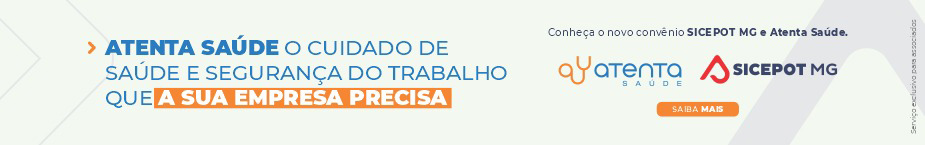  ÓRGÃO LICITANTE: SMOBIEDITAL: SMOBI 002/2022 – RDC CIRCULAR Nº 02 – ALTERAÇÃO DO EDITAL E DATA DE ABERTURA PROCESSO nº 01-000.563/22-40EDITAL: SMOBI 002/2022 – RDC CIRCULAR Nº 02 – ALTERAÇÃO DO EDITAL E DATA DE ABERTURA PROCESSO nº 01-000.563/22-40Endereço: Rua dos Guajajaras, 1107 – 14° andar - Centro, Belo Horizonte - MG, 30180-105Informações: Telefone: (31) 3277-8102 - (31) 3277-5020 - Sites: www.licitacoes.caixa.gov.br e www.pbh.gov.br - E-mail cpl.sudecap@pbh.gov.br Endereço: Rua dos Guajajaras, 1107 – 14° andar - Centro, Belo Horizonte - MG, 30180-105Informações: Telefone: (31) 3277-8102 - (31) 3277-5020 - Sites: www.licitacoes.caixa.gov.br e www.pbh.gov.br - E-mail cpl.sudecap@pbh.gov.br Endereço: Rua dos Guajajaras, 1107 – 14° andar - Centro, Belo Horizonte - MG, 30180-105Informações: Telefone: (31) 3277-8102 - (31) 3277-5020 - Sites: www.licitacoes.caixa.gov.br e www.pbh.gov.br - E-mail cpl.sudecap@pbh.gov.br OBJETO: Execução das obras de Tratamento de Fundo de Vale com instalação de Esgotamento Sanitário nas Quadras 37A e 41 no Bairro Santa Mônica – Córrego do Nado (Córregos Lareira e Marimbondo). MODALIDADE: REGIME DIFERENCIADO DE CONTRATAÇÕES ELETRÔNICO. TIPO: MENOR PREÇO, AFERIDO DE FORMA GLOBAL. REGIME DE EXECUÇÃO: EMPREITADA POR PREÇO unitário. ORÇAMENTO ESTIMADO: NÃO SIGILOSO. MODO DE DISPUTA: FECHADO.OBJETO: Execução das obras de Tratamento de Fundo de Vale com instalação de Esgotamento Sanitário nas Quadras 37A e 41 no Bairro Santa Mônica – Córrego do Nado (Córregos Lareira e Marimbondo). MODALIDADE: REGIME DIFERENCIADO DE CONTRATAÇÕES ELETRÔNICO. TIPO: MENOR PREÇO, AFERIDO DE FORMA GLOBAL. REGIME DE EXECUÇÃO: EMPREITADA POR PREÇO unitário. ORÇAMENTO ESTIMADO: NÃO SIGILOSO. MODO DE DISPUTA: FECHADO.DATAS: Recebimento das propostas exclusivamente por meio eletrônico: até às 16h do dia 13/05/2022.Julgamento das propostas em meio eletrônico: a partir das 16h do dia 13/05/2022PRAZO DE EXEC.: 360 dias. VALORESVALORESVALORESValor Estimado da ObraValor Estimado da ObraCapital Social Igual ou SuperiorR$19.708.605,78R$19.708.605,78R$1.970.860,57CAPACIDADE TÉCNICA: conforme edital CAPACIDADE TÉCNICA: conforme edital CAPACIDADE TÉCNICA: conforme edital CAPACIDADE OPERACIONAL: conforme editalCAPACIDADE OPERACIONAL: conforme editalCAPACIDADE OPERACIONAL: conforme editalÍNDICES ECONÔMICOS: conforme editalÍNDICES ECONÔMICOS: conforme editalÍNDICES ECONÔMICOS: conforme editalOBSERVAÇÕES: A Comissão Permanente de Licitações da Secretaria Municipal de Obras e Infraestrutura – SMOBI, nomeada pela Portaria Conjunta SMOBI/SUDECAP nº 006/22, no uso de suas atribuições, comunica aos interessados na licitação em referência que em análise ao pedido de esclarecimentos apresentado por pessoa jurídica interessada foi identificada a necessidade de alteração do edital da licitação e alguns de seus anexos. PREÇO DE REFERÊNCIA DOS SERVIÇOS E/OU OBRAS O valor teto das obras e serviços licitados, limitador das propostas das licitantes é de R$19.708.605,78 (dezenove milhões, setecentos e oito mil, seiscentos e cinco reais e setenta e oito centavos). Serão desclassificadas as propostas com preços totais acima desses valores. (...) 12.1.4. Qualificação econômico-financeira: 12.1.4.1.documento arquivado na Junta Comercial ou no Cartório competente demonstrativo de que a licitante possui Patrimônio Líquido, mínimo de R$1.970.860,57 (um milhão, novecentos e setenta mil, oitocentos e sessenta reais e cinquenta e sete centavos), correspondente a 10% (dez por cento) do valor estimado da contratação, nos termos do disposto nos §§2º e 3º, do art. 31, da Lei 8.666/1993. (...) Ficam alterados os seguintes documentos constantes do Anexo I - Projeto Básico da Licitação: - Apêndice I – Planilha de orçamento; - Apêndice II – Cronograma físico-financeiro; - Composições de Preços Unitários – Extras: • CPU 03 - CONCRETO >=10MPA USINADO E=8CM MECANIZ.(INCL.TELA), COR CINZA • CPU 04 - CONCRETO >=10MPA USINADO E=8CM MECANIZ.(INCL.TELA), COR VERMELHA - Os demais itens do edital e seus anexos permanecem inalterados. Os novos documentos no site da PBH no link https://prefeitura.pbh.gov.br/obras-e-infraestrutura/licitacao/regime-diferenciado-de-contratacao-002-2022. OBSERVAÇÕES: A Comissão Permanente de Licitações da Secretaria Municipal de Obras e Infraestrutura – SMOBI, nomeada pela Portaria Conjunta SMOBI/SUDECAP nº 006/22, no uso de suas atribuições, comunica aos interessados na licitação em referência que em análise ao pedido de esclarecimentos apresentado por pessoa jurídica interessada foi identificada a necessidade de alteração do edital da licitação e alguns de seus anexos. PREÇO DE REFERÊNCIA DOS SERVIÇOS E/OU OBRAS O valor teto das obras e serviços licitados, limitador das propostas das licitantes é de R$19.708.605,78 (dezenove milhões, setecentos e oito mil, seiscentos e cinco reais e setenta e oito centavos). Serão desclassificadas as propostas com preços totais acima desses valores. (...) 12.1.4. Qualificação econômico-financeira: 12.1.4.1.documento arquivado na Junta Comercial ou no Cartório competente demonstrativo de que a licitante possui Patrimônio Líquido, mínimo de R$1.970.860,57 (um milhão, novecentos e setenta mil, oitocentos e sessenta reais e cinquenta e sete centavos), correspondente a 10% (dez por cento) do valor estimado da contratação, nos termos do disposto nos §§2º e 3º, do art. 31, da Lei 8.666/1993. (...) Ficam alterados os seguintes documentos constantes do Anexo I - Projeto Básico da Licitação: - Apêndice I – Planilha de orçamento; - Apêndice II – Cronograma físico-financeiro; - Composições de Preços Unitários – Extras: • CPU 03 - CONCRETO >=10MPA USINADO E=8CM MECANIZ.(INCL.TELA), COR CINZA • CPU 04 - CONCRETO >=10MPA USINADO E=8CM MECANIZ.(INCL.TELA), COR VERMELHA - Os demais itens do edital e seus anexos permanecem inalterados. Os novos documentos no site da PBH no link https://prefeitura.pbh.gov.br/obras-e-infraestrutura/licitacao/regime-diferenciado-de-contratacao-002-2022. OBSERVAÇÕES: A Comissão Permanente de Licitações da Secretaria Municipal de Obras e Infraestrutura – SMOBI, nomeada pela Portaria Conjunta SMOBI/SUDECAP nº 006/22, no uso de suas atribuições, comunica aos interessados na licitação em referência que em análise ao pedido de esclarecimentos apresentado por pessoa jurídica interessada foi identificada a necessidade de alteração do edital da licitação e alguns de seus anexos. PREÇO DE REFERÊNCIA DOS SERVIÇOS E/OU OBRAS O valor teto das obras e serviços licitados, limitador das propostas das licitantes é de R$19.708.605,78 (dezenove milhões, setecentos e oito mil, seiscentos e cinco reais e setenta e oito centavos). Serão desclassificadas as propostas com preços totais acima desses valores. (...) 12.1.4. Qualificação econômico-financeira: 12.1.4.1.documento arquivado na Junta Comercial ou no Cartório competente demonstrativo de que a licitante possui Patrimônio Líquido, mínimo de R$1.970.860,57 (um milhão, novecentos e setenta mil, oitocentos e sessenta reais e cinquenta e sete centavos), correspondente a 10% (dez por cento) do valor estimado da contratação, nos termos do disposto nos §§2º e 3º, do art. 31, da Lei 8.666/1993. (...) Ficam alterados os seguintes documentos constantes do Anexo I - Projeto Básico da Licitação: - Apêndice I – Planilha de orçamento; - Apêndice II – Cronograma físico-financeiro; - Composições de Preços Unitários – Extras: • CPU 03 - CONCRETO >=10MPA USINADO E=8CM MECANIZ.(INCL.TELA), COR CINZA • CPU 04 - CONCRETO >=10MPA USINADO E=8CM MECANIZ.(INCL.TELA), COR VERMELHA - Os demais itens do edital e seus anexos permanecem inalterados. Os novos documentos no site da PBH no link https://prefeitura.pbh.gov.br/obras-e-infraestrutura/licitacao/regime-diferenciado-de-contratacao-002-2022. ÓRGÃO LICITANTE: COPASA-MGÓRGÃO LICITANTE: COPASA-MGEDITAL: Nº CPLI. 1120220077 – RETIFICAÇÃOEDITAL: Nº CPLI. 1120220077 – RETIFICAÇÃOEDITAL: Nº CPLI. 1120220077 – RETIFICAÇÃOEndereço: Rua Carangola, 606, térreo, bairro Santo Antônio, Belo Horizonte/MG.Informações: Telefone: (31) 3250-1618/1619. Fax: (31) 3250-1670/1317. E-mail: cpli@copasa.com.br. Endereço: Rua Carangola, 606, térreo, bairro Santo Antônio, Belo Horizonte/MG.Informações: Telefone: (31) 3250-1618/1619. Fax: (31) 3250-1670/1317. E-mail: cpli@copasa.com.br. Endereço: Rua Carangola, 606, térreo, bairro Santo Antônio, Belo Horizonte/MG.Informações: Telefone: (31) 3250-1618/1619. Fax: (31) 3250-1670/1317. E-mail: cpli@copasa.com.br. Endereço: Rua Carangola, 606, térreo, bairro Santo Antônio, Belo Horizonte/MG.Informações: Telefone: (31) 3250-1618/1619. Fax: (31) 3250-1670/1317. E-mail: cpli@copasa.com.br. Endereço: Rua Carangola, 606, térreo, bairro Santo Antônio, Belo Horizonte/MG.Informações: Telefone: (31) 3250-1618/1619. Fax: (31) 3250-1670/1317. E-mail: cpli@copasa.com.br. OBJETO: execução, com fornecimento parcial de materiais, das obras e serviços de Implantação do Sistema de Abastecimento de Água e do Sistema de Esgotamento Sanitário, nas regiões da Ocupação Isidora, em Belo Horizonte/MG. OBJETO: execução, com fornecimento parcial de materiais, das obras e serviços de Implantação do Sistema de Abastecimento de Água e do Sistema de Esgotamento Sanitário, nas regiões da Ocupação Isidora, em Belo Horizonte/MG. DATAS: Entrega: Dia: 24/06/2022 às 14:30Abertura: Dia: 24/06/2022 às 14:30PRAZO: 24 MESES.DATAS: Entrega: Dia: 24/06/2022 às 14:30Abertura: Dia: 24/06/2022 às 14:30PRAZO: 24 MESES.DATAS: Entrega: Dia: 24/06/2022 às 14:30Abertura: Dia: 24/06/2022 às 14:30PRAZO: 24 MESES.VALORESVALORESVALORESVALORESVALORESValor Estimado da ObraCapital Social Igual ou SuperiorCapital Social Igual ou SuperiorGarantia de PropostaValor do EditalR$ 37.094.176,99R$ -R$ -R$ R$ -CAPACIDADE TÉCNICA: a) Rede de esgoto ou pluvial com diâmetro igual ou superior a 200 (duzentos) mm;b) Tubulação com diâmetro igual ou superior a 40 (quarenta) mm;c) Ligação Predial de Esgoto.CAPACIDADE TÉCNICA: a) Rede de esgoto ou pluvial com diâmetro igual ou superior a 200 (duzentos) mm;b) Tubulação com diâmetro igual ou superior a 40 (quarenta) mm;c) Ligação Predial de Esgoto.CAPACIDADE TÉCNICA: a) Rede de esgoto ou pluvial com diâmetro igual ou superior a 200 (duzentos) mm;b) Tubulação com diâmetro igual ou superior a 40 (quarenta) mm;c) Ligação Predial de Esgoto.CAPACIDADE TÉCNICA: a) Rede de esgoto ou pluvial com diâmetro igual ou superior a 200 (duzentos) mm;b) Tubulação com diâmetro igual ou superior a 40 (quarenta) mm;c) Ligação Predial de Esgoto.CAPACIDADE TÉCNICA: a) Rede de esgoto ou pluvial com diâmetro igual ou superior a 200 (duzentos) mm;b) Tubulação com diâmetro igual ou superior a 40 (quarenta) mm;c) Ligação Predial de Esgoto.CAPACIDADE OPERACIONAL:  a) Rede de esgoto ou pluvial com diâmetro igual ou superior a 200 (duzentos) mm e com extensão igual ou superior a 22.400 (vinte e dois mil e quatrocentos) m;b) Tubulação com diâmetro igual ou superior a 40 (quarenta) mm e com extensão igual ou superior a 20.800 (vinte mil e oitocentos) m;c) Ligação Predial de Esgoto com quantidade igual ou superior a 2.200 (dois mil e duzentos) un;d) Escavação em rocha por qualquer processo com quantidade igual ou superior a 1.800 (um mil e oitocentos) m³;e) Estrutura de escoramento de vala por qualquer processo, com quantidade igual ou superior a 92.000 (noventa e dois mil) m²;f) Aterro compactado, com controle da compactação, com quantidade igual ou superior a 43.700 (quarenta e três mil e setecentos) m³.CAPACIDADE OPERACIONAL:  a) Rede de esgoto ou pluvial com diâmetro igual ou superior a 200 (duzentos) mm e com extensão igual ou superior a 22.400 (vinte e dois mil e quatrocentos) m;b) Tubulação com diâmetro igual ou superior a 40 (quarenta) mm e com extensão igual ou superior a 20.800 (vinte mil e oitocentos) m;c) Ligação Predial de Esgoto com quantidade igual ou superior a 2.200 (dois mil e duzentos) un;d) Escavação em rocha por qualquer processo com quantidade igual ou superior a 1.800 (um mil e oitocentos) m³;e) Estrutura de escoramento de vala por qualquer processo, com quantidade igual ou superior a 92.000 (noventa e dois mil) m²;f) Aterro compactado, com controle da compactação, com quantidade igual ou superior a 43.700 (quarenta e três mil e setecentos) m³.CAPACIDADE OPERACIONAL:  a) Rede de esgoto ou pluvial com diâmetro igual ou superior a 200 (duzentos) mm e com extensão igual ou superior a 22.400 (vinte e dois mil e quatrocentos) m;b) Tubulação com diâmetro igual ou superior a 40 (quarenta) mm e com extensão igual ou superior a 20.800 (vinte mil e oitocentos) m;c) Ligação Predial de Esgoto com quantidade igual ou superior a 2.200 (dois mil e duzentos) un;d) Escavação em rocha por qualquer processo com quantidade igual ou superior a 1.800 (um mil e oitocentos) m³;e) Estrutura de escoramento de vala por qualquer processo, com quantidade igual ou superior a 92.000 (noventa e dois mil) m²;f) Aterro compactado, com controle da compactação, com quantidade igual ou superior a 43.700 (quarenta e três mil e setecentos) m³.CAPACIDADE OPERACIONAL:  a) Rede de esgoto ou pluvial com diâmetro igual ou superior a 200 (duzentos) mm e com extensão igual ou superior a 22.400 (vinte e dois mil e quatrocentos) m;b) Tubulação com diâmetro igual ou superior a 40 (quarenta) mm e com extensão igual ou superior a 20.800 (vinte mil e oitocentos) m;c) Ligação Predial de Esgoto com quantidade igual ou superior a 2.200 (dois mil e duzentos) un;d) Escavação em rocha por qualquer processo com quantidade igual ou superior a 1.800 (um mil e oitocentos) m³;e) Estrutura de escoramento de vala por qualquer processo, com quantidade igual ou superior a 92.000 (noventa e dois mil) m²;f) Aterro compactado, com controle da compactação, com quantidade igual ou superior a 43.700 (quarenta e três mil e setecentos) m³.CAPACIDADE OPERACIONAL:  a) Rede de esgoto ou pluvial com diâmetro igual ou superior a 200 (duzentos) mm e com extensão igual ou superior a 22.400 (vinte e dois mil e quatrocentos) m;b) Tubulação com diâmetro igual ou superior a 40 (quarenta) mm e com extensão igual ou superior a 20.800 (vinte mil e oitocentos) m;c) Ligação Predial de Esgoto com quantidade igual ou superior a 2.200 (dois mil e duzentos) un;d) Escavação em rocha por qualquer processo com quantidade igual ou superior a 1.800 (um mil e oitocentos) m³;e) Estrutura de escoramento de vala por qualquer processo, com quantidade igual ou superior a 92.000 (noventa e dois mil) m²;f) Aterro compactado, com controle da compactação, com quantidade igual ou superior a 43.700 (quarenta e três mil e setecentos) m³.ÍNDICES ECONÔMICOS: conforme edital. ÍNDICES ECONÔMICOS: conforme edital. ÍNDICES ECONÔMICOS: conforme edital. ÍNDICES ECONÔMICOS: conforme edital. ÍNDICES ECONÔMICOS: conforme edital. OBSERVAÇÕES: As interessadas poderão designar engenheiro ou Arquiteto para efetuar visita técnica, para conhecimento das obras e serviços a serem executados. Para acompanhamento da visita técnica, fornecimento de informações e prestação de esclarecimentos porventura solicitados pelos interessados, estará disponível, o Sr. Cleber Torres ou outro empregado da COPASA MG, do dia 18 de abril de 2022 ao dia 23 de junho de 2022. O agendamento da visita poderá ser feito pelo e-mail: cleber.torres@copasa.com.br ou pelo telefone 3250 1968 ou 1048. A visita será realizada na Gerência regional Belo Horizonte Norte (GRBN) da COPASA MG, Rua Ilha Grande, 979, Jardim Atlântico, Belo Horizonte / MG. Mais informações e o caderno de licitação poderão ser obtidos, gratuitamente, através de download no endereço: www.copasa.com.br (link: licitações e contratos/licitações, pesquisar pelo número da licitação), a partir do dia 18/04/2022.https://www2.copasa.com.br/PortalComprasPrd/#/pesquisaDetalhes/2648E00C00261EDCAFE8FD77BABD1ACC OBSERVAÇÕES: As interessadas poderão designar engenheiro ou Arquiteto para efetuar visita técnica, para conhecimento das obras e serviços a serem executados. Para acompanhamento da visita técnica, fornecimento de informações e prestação de esclarecimentos porventura solicitados pelos interessados, estará disponível, o Sr. Cleber Torres ou outro empregado da COPASA MG, do dia 18 de abril de 2022 ao dia 23 de junho de 2022. O agendamento da visita poderá ser feito pelo e-mail: cleber.torres@copasa.com.br ou pelo telefone 3250 1968 ou 1048. A visita será realizada na Gerência regional Belo Horizonte Norte (GRBN) da COPASA MG, Rua Ilha Grande, 979, Jardim Atlântico, Belo Horizonte / MG. Mais informações e o caderno de licitação poderão ser obtidos, gratuitamente, através de download no endereço: www.copasa.com.br (link: licitações e contratos/licitações, pesquisar pelo número da licitação), a partir do dia 18/04/2022.https://www2.copasa.com.br/PortalComprasPrd/#/pesquisaDetalhes/2648E00C00261EDCAFE8FD77BABD1ACC OBSERVAÇÕES: As interessadas poderão designar engenheiro ou Arquiteto para efetuar visita técnica, para conhecimento das obras e serviços a serem executados. Para acompanhamento da visita técnica, fornecimento de informações e prestação de esclarecimentos porventura solicitados pelos interessados, estará disponível, o Sr. Cleber Torres ou outro empregado da COPASA MG, do dia 18 de abril de 2022 ao dia 23 de junho de 2022. O agendamento da visita poderá ser feito pelo e-mail: cleber.torres@copasa.com.br ou pelo telefone 3250 1968 ou 1048. A visita será realizada na Gerência regional Belo Horizonte Norte (GRBN) da COPASA MG, Rua Ilha Grande, 979, Jardim Atlântico, Belo Horizonte / MG. Mais informações e o caderno de licitação poderão ser obtidos, gratuitamente, através de download no endereço: www.copasa.com.br (link: licitações e contratos/licitações, pesquisar pelo número da licitação), a partir do dia 18/04/2022.https://www2.copasa.com.br/PortalComprasPrd/#/pesquisaDetalhes/2648E00C00261EDCAFE8FD77BABD1ACC OBSERVAÇÕES: As interessadas poderão designar engenheiro ou Arquiteto para efetuar visita técnica, para conhecimento das obras e serviços a serem executados. Para acompanhamento da visita técnica, fornecimento de informações e prestação de esclarecimentos porventura solicitados pelos interessados, estará disponível, o Sr. Cleber Torres ou outro empregado da COPASA MG, do dia 18 de abril de 2022 ao dia 23 de junho de 2022. O agendamento da visita poderá ser feito pelo e-mail: cleber.torres@copasa.com.br ou pelo telefone 3250 1968 ou 1048. A visita será realizada na Gerência regional Belo Horizonte Norte (GRBN) da COPASA MG, Rua Ilha Grande, 979, Jardim Atlântico, Belo Horizonte / MG. Mais informações e o caderno de licitação poderão ser obtidos, gratuitamente, através de download no endereço: www.copasa.com.br (link: licitações e contratos/licitações, pesquisar pelo número da licitação), a partir do dia 18/04/2022.https://www2.copasa.com.br/PortalComprasPrd/#/pesquisaDetalhes/2648E00C00261EDCAFE8FD77BABD1ACC OBSERVAÇÕES: As interessadas poderão designar engenheiro ou Arquiteto para efetuar visita técnica, para conhecimento das obras e serviços a serem executados. Para acompanhamento da visita técnica, fornecimento de informações e prestação de esclarecimentos porventura solicitados pelos interessados, estará disponível, o Sr. Cleber Torres ou outro empregado da COPASA MG, do dia 18 de abril de 2022 ao dia 23 de junho de 2022. O agendamento da visita poderá ser feito pelo e-mail: cleber.torres@copasa.com.br ou pelo telefone 3250 1968 ou 1048. A visita será realizada na Gerência regional Belo Horizonte Norte (GRBN) da COPASA MG, Rua Ilha Grande, 979, Jardim Atlântico, Belo Horizonte / MG. Mais informações e o caderno de licitação poderão ser obtidos, gratuitamente, através de download no endereço: www.copasa.com.br (link: licitações e contratos/licitações, pesquisar pelo número da licitação), a partir do dia 18/04/2022.https://www2.copasa.com.br/PortalComprasPrd/#/pesquisaDetalhes/2648E00C00261EDCAFE8FD77BABD1ACC ÓRGÃO LICITANTE: COPASA-MGÓRGÃO LICITANTE: COPASA-MGEDITAL: Nº CPLI. 1120220059EDITAL: Nº CPLI. 1120220059EDITAL: Nº CPLI. 1120220059Endereço: Rua Carangola, 606, térreo, bairro Santo Antônio, Belo Horizonte/MG.Informações: Telefone: (31) 3250-1618/1619. Fax: (31) 3250-1670/1317. E-mail: cpli@copasa.com.br. Endereço: Rua Carangola, 606, térreo, bairro Santo Antônio, Belo Horizonte/MG.Informações: Telefone: (31) 3250-1618/1619. Fax: (31) 3250-1670/1317. E-mail: cpli@copasa.com.br. Endereço: Rua Carangola, 606, térreo, bairro Santo Antônio, Belo Horizonte/MG.Informações: Telefone: (31) 3250-1618/1619. Fax: (31) 3250-1670/1317. E-mail: cpli@copasa.com.br. Endereço: Rua Carangola, 606, térreo, bairro Santo Antônio, Belo Horizonte/MG.Informações: Telefone: (31) 3250-1618/1619. Fax: (31) 3250-1670/1317. E-mail: cpli@copasa.com.br. Endereço: Rua Carangola, 606, térreo, bairro Santo Antônio, Belo Horizonte/MG.Informações: Telefone: (31) 3250-1618/1619. Fax: (31) 3250-1670/1317. E-mail: cpli@copasa.com.br. OBJETO: execução, com fornecimento total de materiais, das obras e serviços para construção do galpão de armazenamento de equipamentos eletromecânicos da USOO - Unidade de Serviço de Apoio Operacional Oeste em Patos de Minas/MG.OBJETO: execução, com fornecimento total de materiais, das obras e serviços para construção do galpão de armazenamento de equipamentos eletromecânicos da USOO - Unidade de Serviço de Apoio Operacional Oeste em Patos de Minas/MG.DATAS: Entrega: Dia: 12/05/2022 às 08:30Abertura: Dia: 12/05/2022 às 08:30PRAZO: 4 meses.DATAS: Entrega: Dia: 12/05/2022 às 08:30Abertura: Dia: 12/05/2022 às 08:30PRAZO: 4 meses.DATAS: Entrega: Dia: 12/05/2022 às 08:30Abertura: Dia: 12/05/2022 às 08:30PRAZO: 4 meses.VALORESVALORESVALORESVALORESVALORESValor Estimado da ObraCapital Social Igual ou SuperiorCapital Social Igual ou SuperiorGarantia de PropostaValor do EditalR$ 245.381,91R$ -R$ -R$ R$ -CAPACIDADE TÉCNICA: a) Construção civil e/ou reforma em edificações.CAPACIDADE TÉCNICA: a) Construção civil e/ou reforma em edificações.CAPACIDADE TÉCNICA: a) Construção civil e/ou reforma em edificações.CAPACIDADE TÉCNICA: a) Construção civil e/ou reforma em edificações.CAPACIDADE TÉCNICA: a) Construção civil e/ou reforma em edificações.CAPACIDADE OPERACIONAL:  a) Construção civil e/ou reforma em edificações.CAPACIDADE OPERACIONAL:  a) Construção civil e/ou reforma em edificações.CAPACIDADE OPERACIONAL:  a) Construção civil e/ou reforma em edificações.CAPACIDADE OPERACIONAL:  a) Construção civil e/ou reforma em edificações.CAPACIDADE OPERACIONAL:  a) Construção civil e/ou reforma em edificações.ÍNDICES ECONÔMICOS: conforme edital. ÍNDICES ECONÔMICOS: conforme edital. ÍNDICES ECONÔMICOS: conforme edital. ÍNDICES ECONÔMICOS: conforme edital. ÍNDICES ECONÔMICOS: conforme edital. OBSERVAÇÕES: As interessadas poderão designar engenheiro ou Arquiteto para efetuar visita técnica, para conhecimento das obras e serviços a serem executados. Para acompanhamento da visita técnica, fornecimento de informações e prestação de esclarecimentos porventura solicitados pelos interessados, estará disponível, oSr. Alex Gomes Rodrigues ou outro empregado da COPASA MG, do dia 19 de abril de 2022 ao dia 11 de MAIO de 2022. O agendamento da visita poderá ser feito pelo e-mail: Alex.rodrigues@copasa.com.br ou pelo telefone (34) 3823 8834 / (34) 99951 7096. A visita será realizada na Rua Dona Luiza, nr.: 1325, Bairro Cristo Redentor, Cidade Patos de Minas / MG. Mais informações e o caderno de licitação poderão ser obtidos, gratuitamente, através de download no endereço: www.copasa.com.br (link: licitações e contratos/licitações, pesquisar pelo número da licitação). https://www2.copasa.com.br/PortalComprasPrd/#/pesquisa/oNumeroProcesso=1120220059 OBSERVAÇÕES: As interessadas poderão designar engenheiro ou Arquiteto para efetuar visita técnica, para conhecimento das obras e serviços a serem executados. Para acompanhamento da visita técnica, fornecimento de informações e prestação de esclarecimentos porventura solicitados pelos interessados, estará disponível, oSr. Alex Gomes Rodrigues ou outro empregado da COPASA MG, do dia 19 de abril de 2022 ao dia 11 de MAIO de 2022. O agendamento da visita poderá ser feito pelo e-mail: Alex.rodrigues@copasa.com.br ou pelo telefone (34) 3823 8834 / (34) 99951 7096. A visita será realizada na Rua Dona Luiza, nr.: 1325, Bairro Cristo Redentor, Cidade Patos de Minas / MG. Mais informações e o caderno de licitação poderão ser obtidos, gratuitamente, através de download no endereço: www.copasa.com.br (link: licitações e contratos/licitações, pesquisar pelo número da licitação). https://www2.copasa.com.br/PortalComprasPrd/#/pesquisa/oNumeroProcesso=1120220059 OBSERVAÇÕES: As interessadas poderão designar engenheiro ou Arquiteto para efetuar visita técnica, para conhecimento das obras e serviços a serem executados. Para acompanhamento da visita técnica, fornecimento de informações e prestação de esclarecimentos porventura solicitados pelos interessados, estará disponível, oSr. Alex Gomes Rodrigues ou outro empregado da COPASA MG, do dia 19 de abril de 2022 ao dia 11 de MAIO de 2022. O agendamento da visita poderá ser feito pelo e-mail: Alex.rodrigues@copasa.com.br ou pelo telefone (34) 3823 8834 / (34) 99951 7096. A visita será realizada na Rua Dona Luiza, nr.: 1325, Bairro Cristo Redentor, Cidade Patos de Minas / MG. Mais informações e o caderno de licitação poderão ser obtidos, gratuitamente, através de download no endereço: www.copasa.com.br (link: licitações e contratos/licitações, pesquisar pelo número da licitação). https://www2.copasa.com.br/PortalComprasPrd/#/pesquisa/oNumeroProcesso=1120220059 OBSERVAÇÕES: As interessadas poderão designar engenheiro ou Arquiteto para efetuar visita técnica, para conhecimento das obras e serviços a serem executados. Para acompanhamento da visita técnica, fornecimento de informações e prestação de esclarecimentos porventura solicitados pelos interessados, estará disponível, oSr. Alex Gomes Rodrigues ou outro empregado da COPASA MG, do dia 19 de abril de 2022 ao dia 11 de MAIO de 2022. O agendamento da visita poderá ser feito pelo e-mail: Alex.rodrigues@copasa.com.br ou pelo telefone (34) 3823 8834 / (34) 99951 7096. A visita será realizada na Rua Dona Luiza, nr.: 1325, Bairro Cristo Redentor, Cidade Patos de Minas / MG. Mais informações e o caderno de licitação poderão ser obtidos, gratuitamente, através de download no endereço: www.copasa.com.br (link: licitações e contratos/licitações, pesquisar pelo número da licitação). https://www2.copasa.com.br/PortalComprasPrd/#/pesquisa/oNumeroProcesso=1120220059 OBSERVAÇÕES: As interessadas poderão designar engenheiro ou Arquiteto para efetuar visita técnica, para conhecimento das obras e serviços a serem executados. Para acompanhamento da visita técnica, fornecimento de informações e prestação de esclarecimentos porventura solicitados pelos interessados, estará disponível, oSr. Alex Gomes Rodrigues ou outro empregado da COPASA MG, do dia 19 de abril de 2022 ao dia 11 de MAIO de 2022. O agendamento da visita poderá ser feito pelo e-mail: Alex.rodrigues@copasa.com.br ou pelo telefone (34) 3823 8834 / (34) 99951 7096. A visita será realizada na Rua Dona Luiza, nr.: 1325, Bairro Cristo Redentor, Cidade Patos de Minas / MG. Mais informações e o caderno de licitação poderão ser obtidos, gratuitamente, através de download no endereço: www.copasa.com.br (link: licitações e contratos/licitações, pesquisar pelo número da licitação). https://www2.copasa.com.br/PortalComprasPrd/#/pesquisa/oNumeroProcesso=1120220059 ÓRGÃO LICITANTE: COPASA-MGÓRGÃO LICITANTE: COPASA-MGEDITAL: Nº CPLI. 1120220068EDITAL: Nº CPLI. 1120220068EDITAL: Nº CPLI. 1120220068Endereço: Rua Carangola, 606, térreo, bairro Santo Antônio, Belo Horizonte/MG.Informações: Telefone: (31) 3250-1618/1619. Fax: (31) 3250-1670/1317. E-mail: cpli@copasa.com.br. Endereço: Rua Carangola, 606, térreo, bairro Santo Antônio, Belo Horizonte/MG.Informações: Telefone: (31) 3250-1618/1619. Fax: (31) 3250-1670/1317. E-mail: cpli@copasa.com.br. Endereço: Rua Carangola, 606, térreo, bairro Santo Antônio, Belo Horizonte/MG.Informações: Telefone: (31) 3250-1618/1619. Fax: (31) 3250-1670/1317. E-mail: cpli@copasa.com.br. Endereço: Rua Carangola, 606, térreo, bairro Santo Antônio, Belo Horizonte/MG.Informações: Telefone: (31) 3250-1618/1619. Fax: (31) 3250-1670/1317. E-mail: cpli@copasa.com.br. Endereço: Rua Carangola, 606, térreo, bairro Santo Antônio, Belo Horizonte/MG.Informações: Telefone: (31) 3250-1618/1619. Fax: (31) 3250-1670/1317. E-mail: cpli@copasa.com.br. OBJETO: execução, com fornecimento total de materiais e equipamentos, das obras e serviços para o remanejamento da Adutora de Água Tratada, DN 800, localizada na Via Expressa, Município de Contagem/MG. OBJETO: execução, com fornecimento total de materiais e equipamentos, das obras e serviços para o remanejamento da Adutora de Água Tratada, DN 800, localizada na Via Expressa, Município de Contagem/MG. DATAS: Entrega: Dia: 27/06/2022 às 08:30Abertura: Dia: 27/06/2022 às 08:30PRAZO: 8 meses.DATAS: Entrega: Dia: 27/06/2022 às 08:30Abertura: Dia: 27/06/2022 às 08:30PRAZO: 8 meses.DATAS: Entrega: Dia: 27/06/2022 às 08:30Abertura: Dia: 27/06/2022 às 08:30PRAZO: 8 meses.VALORESVALORESVALORESVALORESVALORESValor Estimado da ObraCapital Social Igual ou SuperiorCapital Social Igual ou SuperiorGarantia de PropostaValor do EditalR$ 7.780.216,17R$ -R$ -R$ R$ -CAPACIDADE TÉCNICA: a) Tubulação com diâmetro igual ou superior a 800 (oitocentos) mm.CAPACIDADE TÉCNICA: a) Tubulação com diâmetro igual ou superior a 800 (oitocentos) mm.CAPACIDADE TÉCNICA: a) Tubulação com diâmetro igual ou superior a 800 (oitocentos) mm.CAPACIDADE TÉCNICA: a) Tubulação com diâmetro igual ou superior a 800 (oitocentos) mm.CAPACIDADE TÉCNICA: a) Tubulação com diâmetro igual ou superior a 800 (oitocentos) mm.CAPACIDADE OPERACIONAL:  a) Tubulação em aço, com diâmetro igual ou superior a 800 (oitocentos) mm e com extensão igual ou superior a 350 (trezentos e cinquenta) m;b) Montagem e/ou assentamento de tubos e conexões em aço e/ou ferro fundido.CAPACIDADE OPERACIONAL:  a) Tubulação em aço, com diâmetro igual ou superior a 800 (oitocentos) mm e com extensão igual ou superior a 350 (trezentos e cinquenta) m;b) Montagem e/ou assentamento de tubos e conexões em aço e/ou ferro fundido.CAPACIDADE OPERACIONAL:  a) Tubulação em aço, com diâmetro igual ou superior a 800 (oitocentos) mm e com extensão igual ou superior a 350 (trezentos e cinquenta) m;b) Montagem e/ou assentamento de tubos e conexões em aço e/ou ferro fundido.CAPACIDADE OPERACIONAL:  a) Tubulação em aço, com diâmetro igual ou superior a 800 (oitocentos) mm e com extensão igual ou superior a 350 (trezentos e cinquenta) m;b) Montagem e/ou assentamento de tubos e conexões em aço e/ou ferro fundido.CAPACIDADE OPERACIONAL:  a) Tubulação em aço, com diâmetro igual ou superior a 800 (oitocentos) mm e com extensão igual ou superior a 350 (trezentos e cinquenta) m;b) Montagem e/ou assentamento de tubos e conexões em aço e/ou ferro fundido.ÍNDICES ECONÔMICOS: conforme edital. ÍNDICES ECONÔMICOS: conforme edital. ÍNDICES ECONÔMICOS: conforme edital. ÍNDICES ECONÔMICOS: conforme edital. ÍNDICES ECONÔMICOS: conforme edital. OBSERVAÇÕES: As interessadas poderão designar engenheiro ou Arquiteto para efetuar visita técnica, para conhecimento das obras e serviços a serem executados. Para acompanhamento da visita técnica, fornecimento de informações e prestação de esclarecimentos porventura solicitados pelos interessados, estará disponível, o Sr. Cleber Torres ou outro empregado da COPASA MG, do dia 19 de abril de 2022 ao dia 26 de junho de 2022. O agendamento da visita poderá ser feito pelo e-mail: cleber.torres@copasa.com.br ou pelo telefone 3250 1968 ou 1048.Mais informações e o caderno de licitação poderão ser obtidos, gratuitamente, através de download no endereço: www.copasa.com.br (link: licitações e contratos/licitações, pesquisar pelo número da licitação), a partir do dia 19/04/2022. https://www2.copasa.com.br/PortalComprasPrd/#/pesquisaDetalhes/2648E00C00261EDCB080A4F6BCD2F0C8 OBSERVAÇÕES: As interessadas poderão designar engenheiro ou Arquiteto para efetuar visita técnica, para conhecimento das obras e serviços a serem executados. Para acompanhamento da visita técnica, fornecimento de informações e prestação de esclarecimentos porventura solicitados pelos interessados, estará disponível, o Sr. Cleber Torres ou outro empregado da COPASA MG, do dia 19 de abril de 2022 ao dia 26 de junho de 2022. O agendamento da visita poderá ser feito pelo e-mail: cleber.torres@copasa.com.br ou pelo telefone 3250 1968 ou 1048.Mais informações e o caderno de licitação poderão ser obtidos, gratuitamente, através de download no endereço: www.copasa.com.br (link: licitações e contratos/licitações, pesquisar pelo número da licitação), a partir do dia 19/04/2022. https://www2.copasa.com.br/PortalComprasPrd/#/pesquisaDetalhes/2648E00C00261EDCB080A4F6BCD2F0C8 OBSERVAÇÕES: As interessadas poderão designar engenheiro ou Arquiteto para efetuar visita técnica, para conhecimento das obras e serviços a serem executados. Para acompanhamento da visita técnica, fornecimento de informações e prestação de esclarecimentos porventura solicitados pelos interessados, estará disponível, o Sr. Cleber Torres ou outro empregado da COPASA MG, do dia 19 de abril de 2022 ao dia 26 de junho de 2022. O agendamento da visita poderá ser feito pelo e-mail: cleber.torres@copasa.com.br ou pelo telefone 3250 1968 ou 1048.Mais informações e o caderno de licitação poderão ser obtidos, gratuitamente, através de download no endereço: www.copasa.com.br (link: licitações e contratos/licitações, pesquisar pelo número da licitação), a partir do dia 19/04/2022. https://www2.copasa.com.br/PortalComprasPrd/#/pesquisaDetalhes/2648E00C00261EDCB080A4F6BCD2F0C8 OBSERVAÇÕES: As interessadas poderão designar engenheiro ou Arquiteto para efetuar visita técnica, para conhecimento das obras e serviços a serem executados. Para acompanhamento da visita técnica, fornecimento de informações e prestação de esclarecimentos porventura solicitados pelos interessados, estará disponível, o Sr. Cleber Torres ou outro empregado da COPASA MG, do dia 19 de abril de 2022 ao dia 26 de junho de 2022. O agendamento da visita poderá ser feito pelo e-mail: cleber.torres@copasa.com.br ou pelo telefone 3250 1968 ou 1048.Mais informações e o caderno de licitação poderão ser obtidos, gratuitamente, através de download no endereço: www.copasa.com.br (link: licitações e contratos/licitações, pesquisar pelo número da licitação), a partir do dia 19/04/2022. https://www2.copasa.com.br/PortalComprasPrd/#/pesquisaDetalhes/2648E00C00261EDCB080A4F6BCD2F0C8 OBSERVAÇÕES: As interessadas poderão designar engenheiro ou Arquiteto para efetuar visita técnica, para conhecimento das obras e serviços a serem executados. Para acompanhamento da visita técnica, fornecimento de informações e prestação de esclarecimentos porventura solicitados pelos interessados, estará disponível, o Sr. Cleber Torres ou outro empregado da COPASA MG, do dia 19 de abril de 2022 ao dia 26 de junho de 2022. O agendamento da visita poderá ser feito pelo e-mail: cleber.torres@copasa.com.br ou pelo telefone 3250 1968 ou 1048.Mais informações e o caderno de licitação poderão ser obtidos, gratuitamente, através de download no endereço: www.copasa.com.br (link: licitações e contratos/licitações, pesquisar pelo número da licitação), a partir do dia 19/04/2022. https://www2.copasa.com.br/PortalComprasPrd/#/pesquisaDetalhes/2648E00C00261EDCB080A4F6BCD2F0C8 ÓRGÃO LICITANTE: COPASA-MGÓRGÃO LICITANTE: COPASA-MGEDITAL: Nº CPLI. 1120220069EDITAL: Nº CPLI. 1120220069EDITAL: Nº CPLI. 1120220069Endereço: Rua Carangola, 606, térreo, bairro Santo Antônio, Belo Horizonte/MG.Informações: Telefone: (31) 3250-1618/1619. Fax: (31) 3250-1670/1317. E-mail: cpli@copasa.com.br. Endereço: Rua Carangola, 606, térreo, bairro Santo Antônio, Belo Horizonte/MG.Informações: Telefone: (31) 3250-1618/1619. Fax: (31) 3250-1670/1317. E-mail: cpli@copasa.com.br. Endereço: Rua Carangola, 606, térreo, bairro Santo Antônio, Belo Horizonte/MG.Informações: Telefone: (31) 3250-1618/1619. Fax: (31) 3250-1670/1317. E-mail: cpli@copasa.com.br. Endereço: Rua Carangola, 606, térreo, bairro Santo Antônio, Belo Horizonte/MG.Informações: Telefone: (31) 3250-1618/1619. Fax: (31) 3250-1670/1317. E-mail: cpli@copasa.com.br. Endereço: Rua Carangola, 606, térreo, bairro Santo Antônio, Belo Horizonte/MG.Informações: Telefone: (31) 3250-1618/1619. Fax: (31) 3250-1670/1317. E-mail: cpli@copasa.com.br. OBJETO: execução, com fornecimento total de materiais, das obras e serviços de Ampliação do Sistema de Abastecimento de Água no município de São João Nepomuceno/MG.OBJETO: execução, com fornecimento total de materiais, das obras e serviços de Ampliação do Sistema de Abastecimento de Água no município de São João Nepomuceno/MG.DATAS: Entrega: Dia: 27/06/2022 às 14:30Abertura: Dia: 27/06/2022 às 14:30PRAZO: 14 meses.DATAS: Entrega: Dia: 27/06/2022 às 14:30Abertura: Dia: 27/06/2022 às 14:30PRAZO: 14 meses.DATAS: Entrega: Dia: 27/06/2022 às 14:30Abertura: Dia: 27/06/2022 às 14:30PRAZO: 14 meses.VALORESVALORESVALORESVALORESVALORESValor Estimado da ObraCapital Social Igual ou SuperiorCapital Social Igual ou SuperiorGarantia de PropostaValor do EditalR$ 12.025.044,23R$ -R$ -R$ R$ -CAPACIDADE TÉCNICA: a) Tubulação com diâmetro igual ou superior a 300 (trezentos) mm;b) Estação Elevatória de Água com potência igual ou superior a 70 (setenta) cv ou vazão igual ou superior a 40 (quarenta) l/s;c) Estação de Tratamento de Água em concreto armado com capacidade igual ou superior a 10 (dez) l/s;CAPACIDADE TÉCNICA: a) Tubulação com diâmetro igual ou superior a 300 (trezentos) mm;b) Estação Elevatória de Água com potência igual ou superior a 70 (setenta) cv ou vazão igual ou superior a 40 (quarenta) l/s;c) Estação de Tratamento de Água em concreto armado com capacidade igual ou superior a 10 (dez) l/s;CAPACIDADE TÉCNICA: a) Tubulação com diâmetro igual ou superior a 300 (trezentos) mm;b) Estação Elevatória de Água com potência igual ou superior a 70 (setenta) cv ou vazão igual ou superior a 40 (quarenta) l/s;c) Estação de Tratamento de Água em concreto armado com capacidade igual ou superior a 10 (dez) l/s;CAPACIDADE TÉCNICA: a) Tubulação com diâmetro igual ou superior a 300 (trezentos) mm;b) Estação Elevatória de Água com potência igual ou superior a 70 (setenta) cv ou vazão igual ou superior a 40 (quarenta) l/s;c) Estação de Tratamento de Água em concreto armado com capacidade igual ou superior a 10 (dez) l/s;CAPACIDADE TÉCNICA: a) Tubulação com diâmetro igual ou superior a 300 (trezentos) mm;b) Estação Elevatória de Água com potência igual ou superior a 70 (setenta) cv ou vazão igual ou superior a 40 (quarenta) l/s;c) Estação de Tratamento de Água em concreto armado com capacidade igual ou superior a 10 (dez) l/s;CAPACIDADE OPERACIONAL:  a) Tubulação com diâmetro igual ou superior a 50 (cinquenta) mm e com extensão igual ou superior a 2.300 (dois mil e trezentos) m;b) Tubulação em PVC e/ou ferro fundido e/ou aço e/ou concreto, com diâmetro igual ou superior a 300 (trezentos) mm e com extensão igual ou superior a 2.200 (dois mil e duzentos) m;c) Estação Elevatória de Água com potência igual ou superior a 70 (setenta) cv ou vazão igual ou superior a 40 (quarenta) l/s;d) Estação de Tratamento de Água em concreto armado com capacidade igual ou superior a 10 (dez) l/s;e) Armadura de aço para concreto armado com quantidade igual ou superior a 14.200 (quatorze mil e duzentos) kg;f) Estrutura de escoramento de vala por qualquer processo, com quantidade igual ou superior a 7.700 (sete mil e setecentos) m²;g) Fornecimento e lançamento de concreto armado com quantidade igual ou superior a 200(duzentos) m³.h) Recuperação de estruturas em concreto armado.CAPACIDADE OPERACIONAL:  a) Tubulação com diâmetro igual ou superior a 50 (cinquenta) mm e com extensão igual ou superior a 2.300 (dois mil e trezentos) m;b) Tubulação em PVC e/ou ferro fundido e/ou aço e/ou concreto, com diâmetro igual ou superior a 300 (trezentos) mm e com extensão igual ou superior a 2.200 (dois mil e duzentos) m;c) Estação Elevatória de Água com potência igual ou superior a 70 (setenta) cv ou vazão igual ou superior a 40 (quarenta) l/s;d) Estação de Tratamento de Água em concreto armado com capacidade igual ou superior a 10 (dez) l/s;e) Armadura de aço para concreto armado com quantidade igual ou superior a 14.200 (quatorze mil e duzentos) kg;f) Estrutura de escoramento de vala por qualquer processo, com quantidade igual ou superior a 7.700 (sete mil e setecentos) m²;g) Fornecimento e lançamento de concreto armado com quantidade igual ou superior a 200(duzentos) m³.h) Recuperação de estruturas em concreto armado.CAPACIDADE OPERACIONAL:  a) Tubulação com diâmetro igual ou superior a 50 (cinquenta) mm e com extensão igual ou superior a 2.300 (dois mil e trezentos) m;b) Tubulação em PVC e/ou ferro fundido e/ou aço e/ou concreto, com diâmetro igual ou superior a 300 (trezentos) mm e com extensão igual ou superior a 2.200 (dois mil e duzentos) m;c) Estação Elevatória de Água com potência igual ou superior a 70 (setenta) cv ou vazão igual ou superior a 40 (quarenta) l/s;d) Estação de Tratamento de Água em concreto armado com capacidade igual ou superior a 10 (dez) l/s;e) Armadura de aço para concreto armado com quantidade igual ou superior a 14.200 (quatorze mil e duzentos) kg;f) Estrutura de escoramento de vala por qualquer processo, com quantidade igual ou superior a 7.700 (sete mil e setecentos) m²;g) Fornecimento e lançamento de concreto armado com quantidade igual ou superior a 200(duzentos) m³.h) Recuperação de estruturas em concreto armado.CAPACIDADE OPERACIONAL:  a) Tubulação com diâmetro igual ou superior a 50 (cinquenta) mm e com extensão igual ou superior a 2.300 (dois mil e trezentos) m;b) Tubulação em PVC e/ou ferro fundido e/ou aço e/ou concreto, com diâmetro igual ou superior a 300 (trezentos) mm e com extensão igual ou superior a 2.200 (dois mil e duzentos) m;c) Estação Elevatória de Água com potência igual ou superior a 70 (setenta) cv ou vazão igual ou superior a 40 (quarenta) l/s;d) Estação de Tratamento de Água em concreto armado com capacidade igual ou superior a 10 (dez) l/s;e) Armadura de aço para concreto armado com quantidade igual ou superior a 14.200 (quatorze mil e duzentos) kg;f) Estrutura de escoramento de vala por qualquer processo, com quantidade igual ou superior a 7.700 (sete mil e setecentos) m²;g) Fornecimento e lançamento de concreto armado com quantidade igual ou superior a 200(duzentos) m³.h) Recuperação de estruturas em concreto armado.CAPACIDADE OPERACIONAL:  a) Tubulação com diâmetro igual ou superior a 50 (cinquenta) mm e com extensão igual ou superior a 2.300 (dois mil e trezentos) m;b) Tubulação em PVC e/ou ferro fundido e/ou aço e/ou concreto, com diâmetro igual ou superior a 300 (trezentos) mm e com extensão igual ou superior a 2.200 (dois mil e duzentos) m;c) Estação Elevatória de Água com potência igual ou superior a 70 (setenta) cv ou vazão igual ou superior a 40 (quarenta) l/s;d) Estação de Tratamento de Água em concreto armado com capacidade igual ou superior a 10 (dez) l/s;e) Armadura de aço para concreto armado com quantidade igual ou superior a 14.200 (quatorze mil e duzentos) kg;f) Estrutura de escoramento de vala por qualquer processo, com quantidade igual ou superior a 7.700 (sete mil e setecentos) m²;g) Fornecimento e lançamento de concreto armado com quantidade igual ou superior a 200(duzentos) m³.h) Recuperação de estruturas em concreto armado.ÍNDICES ECONÔMICOS: conforme edital. ÍNDICES ECONÔMICOS: conforme edital. ÍNDICES ECONÔMICOS: conforme edital. ÍNDICES ECONÔMICOS: conforme edital. ÍNDICES ECONÔMICOS: conforme edital. OBSERVAÇÕES: Mais informações e o caderno de licitação poderão ser obtidos, gratuitamente, através de download no endereço: www.copasa.com.br (link: licitações e contratos/licitações, pesquisar pelo número da licitação).As interessadas poderão designar engenheiro ou Arquiteto para efetuar visita técnica, para conhecimento das obras e serviços a serem executados. Para acompanhamento da visita técnica, fornecimento de informações e prestação de esclarecimentos porventura solicitados pelos interessados, estará disponível, o Sr. Bruno Célio da Silva ou outro empregado da COPASA MG, do dia 19 de abril de 2022 ao dia 24 de junho de 2022. O agendamento da visita poderá ser feito pelo e-mail: bruno.celio@copasa.com.br ou pelo telefone (32) 99810-9844. A visita será realizada na Rua Daniel Sarmento, nr.: 24, Bairro Centro, Cidade São João Nepomuceno / MG.https://www2.copasa.com.br/PortalComprasPrd/#/pesquisaDetalhes/2648E00C00261EDCB082800FCE0C97F6 OBSERVAÇÕES: Mais informações e o caderno de licitação poderão ser obtidos, gratuitamente, através de download no endereço: www.copasa.com.br (link: licitações e contratos/licitações, pesquisar pelo número da licitação).As interessadas poderão designar engenheiro ou Arquiteto para efetuar visita técnica, para conhecimento das obras e serviços a serem executados. Para acompanhamento da visita técnica, fornecimento de informações e prestação de esclarecimentos porventura solicitados pelos interessados, estará disponível, o Sr. Bruno Célio da Silva ou outro empregado da COPASA MG, do dia 19 de abril de 2022 ao dia 24 de junho de 2022. O agendamento da visita poderá ser feito pelo e-mail: bruno.celio@copasa.com.br ou pelo telefone (32) 99810-9844. A visita será realizada na Rua Daniel Sarmento, nr.: 24, Bairro Centro, Cidade São João Nepomuceno / MG.https://www2.copasa.com.br/PortalComprasPrd/#/pesquisaDetalhes/2648E00C00261EDCB082800FCE0C97F6 OBSERVAÇÕES: Mais informações e o caderno de licitação poderão ser obtidos, gratuitamente, através de download no endereço: www.copasa.com.br (link: licitações e contratos/licitações, pesquisar pelo número da licitação).As interessadas poderão designar engenheiro ou Arquiteto para efetuar visita técnica, para conhecimento das obras e serviços a serem executados. Para acompanhamento da visita técnica, fornecimento de informações e prestação de esclarecimentos porventura solicitados pelos interessados, estará disponível, o Sr. Bruno Célio da Silva ou outro empregado da COPASA MG, do dia 19 de abril de 2022 ao dia 24 de junho de 2022. O agendamento da visita poderá ser feito pelo e-mail: bruno.celio@copasa.com.br ou pelo telefone (32) 99810-9844. A visita será realizada na Rua Daniel Sarmento, nr.: 24, Bairro Centro, Cidade São João Nepomuceno / MG.https://www2.copasa.com.br/PortalComprasPrd/#/pesquisaDetalhes/2648E00C00261EDCB082800FCE0C97F6 OBSERVAÇÕES: Mais informações e o caderno de licitação poderão ser obtidos, gratuitamente, através de download no endereço: www.copasa.com.br (link: licitações e contratos/licitações, pesquisar pelo número da licitação).As interessadas poderão designar engenheiro ou Arquiteto para efetuar visita técnica, para conhecimento das obras e serviços a serem executados. Para acompanhamento da visita técnica, fornecimento de informações e prestação de esclarecimentos porventura solicitados pelos interessados, estará disponível, o Sr. Bruno Célio da Silva ou outro empregado da COPASA MG, do dia 19 de abril de 2022 ao dia 24 de junho de 2022. O agendamento da visita poderá ser feito pelo e-mail: bruno.celio@copasa.com.br ou pelo telefone (32) 99810-9844. A visita será realizada na Rua Daniel Sarmento, nr.: 24, Bairro Centro, Cidade São João Nepomuceno / MG.https://www2.copasa.com.br/PortalComprasPrd/#/pesquisaDetalhes/2648E00C00261EDCB082800FCE0C97F6 OBSERVAÇÕES: Mais informações e o caderno de licitação poderão ser obtidos, gratuitamente, através de download no endereço: www.copasa.com.br (link: licitações e contratos/licitações, pesquisar pelo número da licitação).As interessadas poderão designar engenheiro ou Arquiteto para efetuar visita técnica, para conhecimento das obras e serviços a serem executados. Para acompanhamento da visita técnica, fornecimento de informações e prestação de esclarecimentos porventura solicitados pelos interessados, estará disponível, o Sr. Bruno Célio da Silva ou outro empregado da COPASA MG, do dia 19 de abril de 2022 ao dia 24 de junho de 2022. O agendamento da visita poderá ser feito pelo e-mail: bruno.celio@copasa.com.br ou pelo telefone (32) 99810-9844. A visita será realizada na Rua Daniel Sarmento, nr.: 24, Bairro Centro, Cidade São João Nepomuceno / MG.https://www2.copasa.com.br/PortalComprasPrd/#/pesquisaDetalhes/2648E00C00261EDCB082800FCE0C97F6 ÓRGÃO LICITANTE: COPASA-MGÓRGÃO LICITANTE: COPASA-MGEDITAL: Nº CPLI. 1120220079EDITAL: Nº CPLI. 1120220079EDITAL: Nº CPLI. 1120220079Endereço: Rua Carangola, 606, térreo, bairro Santo Antônio, Belo Horizonte/MG.Informações: Telefone: (31) 3250-1618/1619. Fax: (31) 3250-1670/1317. E-mail: cpli@copasa.com.br. Endereço: Rua Carangola, 606, térreo, bairro Santo Antônio, Belo Horizonte/MG.Informações: Telefone: (31) 3250-1618/1619. Fax: (31) 3250-1670/1317. E-mail: cpli@copasa.com.br. Endereço: Rua Carangola, 606, térreo, bairro Santo Antônio, Belo Horizonte/MG.Informações: Telefone: (31) 3250-1618/1619. Fax: (31) 3250-1670/1317. E-mail: cpli@copasa.com.br. Endereço: Rua Carangola, 606, térreo, bairro Santo Antônio, Belo Horizonte/MG.Informações: Telefone: (31) 3250-1618/1619. Fax: (31) 3250-1670/1317. E-mail: cpli@copasa.com.br. Endereço: Rua Carangola, 606, térreo, bairro Santo Antônio, Belo Horizonte/MG.Informações: Telefone: (31) 3250-1618/1619. Fax: (31) 3250-1670/1317. E-mail: cpli@copasa.com.br. OBJETO: execução, com fornecimento total de materiais, das obras e serviços de Ampliação e Melhorias dos Sistemas de Esgotamento Sanitário das regiões do Córrego Embira, do Conjunto Capitão Eduardo e do Bairro Beija Flor, no Município de Belo Horizonte/MG.OBJETO: execução, com fornecimento total de materiais, das obras e serviços de Ampliação e Melhorias dos Sistemas de Esgotamento Sanitário das regiões do Córrego Embira, do Conjunto Capitão Eduardo e do Bairro Beija Flor, no Município de Belo Horizonte/MG.DATAS: Entrega: Dia: 28/06/2022 às 08:30Abertura: Dia: 28/06/2022 às 08:30 PRAZO: 12 meses.DATAS: Entrega: Dia: 28/06/2022 às 08:30Abertura: Dia: 28/06/2022 às 08:30 PRAZO: 12 meses.DATAS: Entrega: Dia: 28/06/2022 às 08:30Abertura: Dia: 28/06/2022 às 08:30 PRAZO: 12 meses.VALORESVALORESVALORESVALORESVALORESValor Estimado da ObraCapital Social Igual ou SuperiorCapital Social Igual ou SuperiorGarantia de PropostaValor do EditalR$ 11.618.461,93R$ -R$ -R$ R$ -CAPACIDADE TÉCNICA: a) Rede de esgoto ou pluvial com diâmetro igual ou superior a 200 (duzentos) mm;b) Estação Elevatória de Esgoto com potência igual ou superior a 20 (vinte) cv ou vazão igual ou superior a 35 (trinta e cinco) l/s; c) Rede com uso de processo não destrutivo do pavimento com tubo camisa, com altura ou diâmetro igual ou superior a 315 (trezentos e quinze) mm;CAPACIDADE TÉCNICA: a) Rede de esgoto ou pluvial com diâmetro igual ou superior a 200 (duzentos) mm;b) Estação Elevatória de Esgoto com potência igual ou superior a 20 (vinte) cv ou vazão igual ou superior a 35 (trinta e cinco) l/s; c) Rede com uso de processo não destrutivo do pavimento com tubo camisa, com altura ou diâmetro igual ou superior a 315 (trezentos e quinze) mm;CAPACIDADE TÉCNICA: a) Rede de esgoto ou pluvial com diâmetro igual ou superior a 200 (duzentos) mm;b) Estação Elevatória de Esgoto com potência igual ou superior a 20 (vinte) cv ou vazão igual ou superior a 35 (trinta e cinco) l/s; c) Rede com uso de processo não destrutivo do pavimento com tubo camisa, com altura ou diâmetro igual ou superior a 315 (trezentos e quinze) mm;CAPACIDADE TÉCNICA: a) Rede de esgoto ou pluvial com diâmetro igual ou superior a 200 (duzentos) mm;b) Estação Elevatória de Esgoto com potência igual ou superior a 20 (vinte) cv ou vazão igual ou superior a 35 (trinta e cinco) l/s; c) Rede com uso de processo não destrutivo do pavimento com tubo camisa, com altura ou diâmetro igual ou superior a 315 (trezentos e quinze) mm;CAPACIDADE TÉCNICA: a) Rede de esgoto ou pluvial com diâmetro igual ou superior a 200 (duzentos) mm;b) Estação Elevatória de Esgoto com potência igual ou superior a 20 (vinte) cv ou vazão igual ou superior a 35 (trinta e cinco) l/s; c) Rede com uso de processo não destrutivo do pavimento com tubo camisa, com altura ou diâmetro igual ou superior a 315 (trezentos e quinze) mm;CAPACIDADE OPERACIONAL:  a) Rede de esgoto ou pluvial com diâmetro igual ou superior a 150 (cento e cinquenta) mm e com extensão igual ou superior a 4.700 (quatro mil e setecentos) m;b) Rede de esgoto ou pluvial com tubulação de PVC e/ou manilha cerâmica e/ou concreto e/ou ferro fundido, com diâmetro igual ou superior a 300 (trezentos) mm e com extensão igual ou superior a 1.100 (um mil e cem) m;c) Estação Elevatória de Esgoto com potência igual ou superior a 20 (vinte) cv ou vazão igual ou superior a 35 (trinta e cinco) l/s;d) Rede com uso de processo não destrutivo do pavimento com tubo camisa, com altura ou diâmetro igual ou superior a 315 (trezentos e quinze) mm e extensão de 200 (duzentos) m;e) Pavimento asfáltico (CBUQ e/ou PMF) com quantidade igual ou superior a 2.800 (dois mil e oitocentos) m²; f) Estrutura de escoramento de vala por qualquer processo, com quantidade igual ou superior a 12.800 (doze mil e oitocentos) m².CAPACIDADE OPERACIONAL:  a) Rede de esgoto ou pluvial com diâmetro igual ou superior a 150 (cento e cinquenta) mm e com extensão igual ou superior a 4.700 (quatro mil e setecentos) m;b) Rede de esgoto ou pluvial com tubulação de PVC e/ou manilha cerâmica e/ou concreto e/ou ferro fundido, com diâmetro igual ou superior a 300 (trezentos) mm e com extensão igual ou superior a 1.100 (um mil e cem) m;c) Estação Elevatória de Esgoto com potência igual ou superior a 20 (vinte) cv ou vazão igual ou superior a 35 (trinta e cinco) l/s;d) Rede com uso de processo não destrutivo do pavimento com tubo camisa, com altura ou diâmetro igual ou superior a 315 (trezentos e quinze) mm e extensão de 200 (duzentos) m;e) Pavimento asfáltico (CBUQ e/ou PMF) com quantidade igual ou superior a 2.800 (dois mil e oitocentos) m²; f) Estrutura de escoramento de vala por qualquer processo, com quantidade igual ou superior a 12.800 (doze mil e oitocentos) m².CAPACIDADE OPERACIONAL:  a) Rede de esgoto ou pluvial com diâmetro igual ou superior a 150 (cento e cinquenta) mm e com extensão igual ou superior a 4.700 (quatro mil e setecentos) m;b) Rede de esgoto ou pluvial com tubulação de PVC e/ou manilha cerâmica e/ou concreto e/ou ferro fundido, com diâmetro igual ou superior a 300 (trezentos) mm e com extensão igual ou superior a 1.100 (um mil e cem) m;c) Estação Elevatória de Esgoto com potência igual ou superior a 20 (vinte) cv ou vazão igual ou superior a 35 (trinta e cinco) l/s;d) Rede com uso de processo não destrutivo do pavimento com tubo camisa, com altura ou diâmetro igual ou superior a 315 (trezentos e quinze) mm e extensão de 200 (duzentos) m;e) Pavimento asfáltico (CBUQ e/ou PMF) com quantidade igual ou superior a 2.800 (dois mil e oitocentos) m²; f) Estrutura de escoramento de vala por qualquer processo, com quantidade igual ou superior a 12.800 (doze mil e oitocentos) m².CAPACIDADE OPERACIONAL:  a) Rede de esgoto ou pluvial com diâmetro igual ou superior a 150 (cento e cinquenta) mm e com extensão igual ou superior a 4.700 (quatro mil e setecentos) m;b) Rede de esgoto ou pluvial com tubulação de PVC e/ou manilha cerâmica e/ou concreto e/ou ferro fundido, com diâmetro igual ou superior a 300 (trezentos) mm e com extensão igual ou superior a 1.100 (um mil e cem) m;c) Estação Elevatória de Esgoto com potência igual ou superior a 20 (vinte) cv ou vazão igual ou superior a 35 (trinta e cinco) l/s;d) Rede com uso de processo não destrutivo do pavimento com tubo camisa, com altura ou diâmetro igual ou superior a 315 (trezentos e quinze) mm e extensão de 200 (duzentos) m;e) Pavimento asfáltico (CBUQ e/ou PMF) com quantidade igual ou superior a 2.800 (dois mil e oitocentos) m²; f) Estrutura de escoramento de vala por qualquer processo, com quantidade igual ou superior a 12.800 (doze mil e oitocentos) m².CAPACIDADE OPERACIONAL:  a) Rede de esgoto ou pluvial com diâmetro igual ou superior a 150 (cento e cinquenta) mm e com extensão igual ou superior a 4.700 (quatro mil e setecentos) m;b) Rede de esgoto ou pluvial com tubulação de PVC e/ou manilha cerâmica e/ou concreto e/ou ferro fundido, com diâmetro igual ou superior a 300 (trezentos) mm e com extensão igual ou superior a 1.100 (um mil e cem) m;c) Estação Elevatória de Esgoto com potência igual ou superior a 20 (vinte) cv ou vazão igual ou superior a 35 (trinta e cinco) l/s;d) Rede com uso de processo não destrutivo do pavimento com tubo camisa, com altura ou diâmetro igual ou superior a 315 (trezentos e quinze) mm e extensão de 200 (duzentos) m;e) Pavimento asfáltico (CBUQ e/ou PMF) com quantidade igual ou superior a 2.800 (dois mil e oitocentos) m²; f) Estrutura de escoramento de vala por qualquer processo, com quantidade igual ou superior a 12.800 (doze mil e oitocentos) m².ÍNDICES ECONÔMICOS: conforme edital. ÍNDICES ECONÔMICOS: conforme edital. ÍNDICES ECONÔMICOS: conforme edital. ÍNDICES ECONÔMICOS: conforme edital. ÍNDICES ECONÔMICOS: conforme edital. OBSERVAÇÕES: Mais informações e o caderno de licitação poderão ser obtidos, gratuitamente, através de download no endereço: www.copasa.com.br (link: licitações e contratos/licitações, pesquisar pelo número da licitação). As interessadas poderão designar engenheiro ou Arquiteto para efetuar visita técnica, para conhecimento das obras e serviços a serem executados. Para acompanhamento da visita técnica, fornecimento de informações e prestação de esclarecimentos porventura solicitados pelos interessados, estará disponível, o Sr. Cleber Torres ou outro empregado da COPASA MG, do dia 20 de abril de 2022 ao dia 27 de junho de 2022. O agendamento da visita poderá ser feito pelo e-mail: cleber.torres@copasa.com.br ou pelo telefone 31 99806-0185 e 31 3250-1968.https://www2.copasa.com.br/PortalComprasPrd/#/pesquisa/oNumeroProcesso=1120220079&oGuid=2648E00C00261EDCB082800FCE0C97F6 OBSERVAÇÕES: Mais informações e o caderno de licitação poderão ser obtidos, gratuitamente, através de download no endereço: www.copasa.com.br (link: licitações e contratos/licitações, pesquisar pelo número da licitação). As interessadas poderão designar engenheiro ou Arquiteto para efetuar visita técnica, para conhecimento das obras e serviços a serem executados. Para acompanhamento da visita técnica, fornecimento de informações e prestação de esclarecimentos porventura solicitados pelos interessados, estará disponível, o Sr. Cleber Torres ou outro empregado da COPASA MG, do dia 20 de abril de 2022 ao dia 27 de junho de 2022. O agendamento da visita poderá ser feito pelo e-mail: cleber.torres@copasa.com.br ou pelo telefone 31 99806-0185 e 31 3250-1968.https://www2.copasa.com.br/PortalComprasPrd/#/pesquisa/oNumeroProcesso=1120220079&oGuid=2648E00C00261EDCB082800FCE0C97F6 OBSERVAÇÕES: Mais informações e o caderno de licitação poderão ser obtidos, gratuitamente, através de download no endereço: www.copasa.com.br (link: licitações e contratos/licitações, pesquisar pelo número da licitação). As interessadas poderão designar engenheiro ou Arquiteto para efetuar visita técnica, para conhecimento das obras e serviços a serem executados. Para acompanhamento da visita técnica, fornecimento de informações e prestação de esclarecimentos porventura solicitados pelos interessados, estará disponível, o Sr. Cleber Torres ou outro empregado da COPASA MG, do dia 20 de abril de 2022 ao dia 27 de junho de 2022. O agendamento da visita poderá ser feito pelo e-mail: cleber.torres@copasa.com.br ou pelo telefone 31 99806-0185 e 31 3250-1968.https://www2.copasa.com.br/PortalComprasPrd/#/pesquisa/oNumeroProcesso=1120220079&oGuid=2648E00C00261EDCB082800FCE0C97F6 OBSERVAÇÕES: Mais informações e o caderno de licitação poderão ser obtidos, gratuitamente, através de download no endereço: www.copasa.com.br (link: licitações e contratos/licitações, pesquisar pelo número da licitação). As interessadas poderão designar engenheiro ou Arquiteto para efetuar visita técnica, para conhecimento das obras e serviços a serem executados. Para acompanhamento da visita técnica, fornecimento de informações e prestação de esclarecimentos porventura solicitados pelos interessados, estará disponível, o Sr. Cleber Torres ou outro empregado da COPASA MG, do dia 20 de abril de 2022 ao dia 27 de junho de 2022. O agendamento da visita poderá ser feito pelo e-mail: cleber.torres@copasa.com.br ou pelo telefone 31 99806-0185 e 31 3250-1968.https://www2.copasa.com.br/PortalComprasPrd/#/pesquisa/oNumeroProcesso=1120220079&oGuid=2648E00C00261EDCB082800FCE0C97F6 OBSERVAÇÕES: Mais informações e o caderno de licitação poderão ser obtidos, gratuitamente, através de download no endereço: www.copasa.com.br (link: licitações e contratos/licitações, pesquisar pelo número da licitação). As interessadas poderão designar engenheiro ou Arquiteto para efetuar visita técnica, para conhecimento das obras e serviços a serem executados. Para acompanhamento da visita técnica, fornecimento de informações e prestação de esclarecimentos porventura solicitados pelos interessados, estará disponível, o Sr. Cleber Torres ou outro empregado da COPASA MG, do dia 20 de abril de 2022 ao dia 27 de junho de 2022. O agendamento da visita poderá ser feito pelo e-mail: cleber.torres@copasa.com.br ou pelo telefone 31 99806-0185 e 31 3250-1968.https://www2.copasa.com.br/PortalComprasPrd/#/pesquisa/oNumeroProcesso=1120220079&oGuid=2648E00C00261EDCB082800FCE0C97F6 ÓRGÃO LICITANTE: - TRIBUNAL DE JUSTIÇA DO ESTADO DE MGÓRGÃO LICITANTE: - TRIBUNAL DE JUSTIÇA DO ESTADO DE MGEDITAL: CONCORRÊNCIA EDITAL Nº 78/2022EDITAL: CONCORRÊNCIA EDITAL Nº 78/2022EDITAL: CONCORRÊNCIA EDITAL Nº 78/2022Endereço: Rua Gonçalves Dias, 1260 – Funcionários – Belo Horizonte/MG.Informações: Telefone: (31) 3249-8033 e 3249-8034. E-mail licit@tjmg.jus.br. Endereço: Rua Gonçalves Dias, 1260 – Funcionários – Belo Horizonte/MG.Informações: Telefone: (31) 3249-8033 e 3249-8034. E-mail licit@tjmg.jus.br. Endereço: Rua Gonçalves Dias, 1260 – Funcionários – Belo Horizonte/MG.Informações: Telefone: (31) 3249-8033 e 3249-8034. E-mail licit@tjmg.jus.br. Endereço: Rua Gonçalves Dias, 1260 – Funcionários – Belo Horizonte/MG.Informações: Telefone: (31) 3249-8033 e 3249-8034. E-mail licit@tjmg.jus.br. Endereço: Rua Gonçalves Dias, 1260 – Funcionários – Belo Horizonte/MG.Informações: Telefone: (31) 3249-8033 e 3249-8034. E-mail licit@tjmg.jus.br. DATAS:DATAS:DATAS:VALORESVALORESVALORESVALORESVALORESValor Estimado da ObraCapital SocialCapital SocialGarantia de PropostaValor do EditalR$ 16.133.709,61R$ -R$ -R$ -R$ -CAPACIDADE TÉCNICA: Atestado de Capacidade Técnico-Profissional comprovando aptidão para desempenho de atividade pertinente e compatível em características com o objeto da licitação, em nome de profissional(is) de nível superior ou outros devidamente reconhecidos pela entidade competente, que tenha(m)vínculo profissional formal com a licitante ou apresentar declaração de contratação futura, devidamente comprovado por documentação pertinente, na data prevista para a entrega da proposta e que constem na Certidão de Registro do CREA ou CAU como responsável técnico do licitante. Tal(is) atestado(s), devidamente registrado(s) no CREA ou CAU, deverá(ão) ter sido emitido(s) por pessoa jurídica de direito público ou privado, e estar acompanhado(s) da(s) respectiva(s) Certidão(ões) de Acervo Técnico – CAT, que comprove(m) a execução das seguintes parcelas de maior relevância técnica e valor significativo: Estrutura em concreto armado moldado “in loco” em edificações.Instalação elétrica de baixa tensão em edificações.CAPACIDADE TÉCNICA: Atestado de Capacidade Técnico-Profissional comprovando aptidão para desempenho de atividade pertinente e compatível em características com o objeto da licitação, em nome de profissional(is) de nível superior ou outros devidamente reconhecidos pela entidade competente, que tenha(m)vínculo profissional formal com a licitante ou apresentar declaração de contratação futura, devidamente comprovado por documentação pertinente, na data prevista para a entrega da proposta e que constem na Certidão de Registro do CREA ou CAU como responsável técnico do licitante. Tal(is) atestado(s), devidamente registrado(s) no CREA ou CAU, deverá(ão) ter sido emitido(s) por pessoa jurídica de direito público ou privado, e estar acompanhado(s) da(s) respectiva(s) Certidão(ões) de Acervo Técnico – CAT, que comprove(m) a execução das seguintes parcelas de maior relevância técnica e valor significativo: Estrutura em concreto armado moldado “in loco” em edificações.Instalação elétrica de baixa tensão em edificações.CAPACIDADE TÉCNICA: Atestado de Capacidade Técnico-Profissional comprovando aptidão para desempenho de atividade pertinente e compatível em características com o objeto da licitação, em nome de profissional(is) de nível superior ou outros devidamente reconhecidos pela entidade competente, que tenha(m)vínculo profissional formal com a licitante ou apresentar declaração de contratação futura, devidamente comprovado por documentação pertinente, na data prevista para a entrega da proposta e que constem na Certidão de Registro do CREA ou CAU como responsável técnico do licitante. Tal(is) atestado(s), devidamente registrado(s) no CREA ou CAU, deverá(ão) ter sido emitido(s) por pessoa jurídica de direito público ou privado, e estar acompanhado(s) da(s) respectiva(s) Certidão(ões) de Acervo Técnico – CAT, que comprove(m) a execução das seguintes parcelas de maior relevância técnica e valor significativo: Estrutura em concreto armado moldado “in loco” em edificações.Instalação elétrica de baixa tensão em edificações.CAPACIDADE TÉCNICA: Atestado de Capacidade Técnico-Profissional comprovando aptidão para desempenho de atividade pertinente e compatível em características com o objeto da licitação, em nome de profissional(is) de nível superior ou outros devidamente reconhecidos pela entidade competente, que tenha(m)vínculo profissional formal com a licitante ou apresentar declaração de contratação futura, devidamente comprovado por documentação pertinente, na data prevista para a entrega da proposta e que constem na Certidão de Registro do CREA ou CAU como responsável técnico do licitante. Tal(is) atestado(s), devidamente registrado(s) no CREA ou CAU, deverá(ão) ter sido emitido(s) por pessoa jurídica de direito público ou privado, e estar acompanhado(s) da(s) respectiva(s) Certidão(ões) de Acervo Técnico – CAT, que comprove(m) a execução das seguintes parcelas de maior relevância técnica e valor significativo: Estrutura em concreto armado moldado “in loco” em edificações.Instalação elétrica de baixa tensão em edificações.CAPACIDADE TÉCNICA: Atestado de Capacidade Técnico-Profissional comprovando aptidão para desempenho de atividade pertinente e compatível em características com o objeto da licitação, em nome de profissional(is) de nível superior ou outros devidamente reconhecidos pela entidade competente, que tenha(m)vínculo profissional formal com a licitante ou apresentar declaração de contratação futura, devidamente comprovado por documentação pertinente, na data prevista para a entrega da proposta e que constem na Certidão de Registro do CREA ou CAU como responsável técnico do licitante. Tal(is) atestado(s), devidamente registrado(s) no CREA ou CAU, deverá(ão) ter sido emitido(s) por pessoa jurídica de direito público ou privado, e estar acompanhado(s) da(s) respectiva(s) Certidão(ões) de Acervo Técnico – CAT, que comprove(m) a execução das seguintes parcelas de maior relevância técnica e valor significativo: Estrutura em concreto armado moldado “in loco” em edificações.Instalação elétrica de baixa tensão em edificações.CAPACIDADE OPERACIONAL:Atestado de Capacidade Técnico-Operacional emitido(s) por pessoa jurídica de direito público ou privado, comprovando aptidão para desempenho de atividade pertinente e compatível em características tecnológica e operacionais, quantidades e prazos com o objeto da licitação, em nome do profissional, mas que conste a licitante como executora do serviço. O(s) atestado(s) deverão estar acompanhado(s) da(s) respectiva(s) Certidão(ões) de Acervo Técnico – CAT (CAT/CAT-A) emitida(s) pelo CREA ou CAU, em nome dos profissionais vinculados aos referidos atestados, como forma de conferir autenticidade e veracidade à comprovação da execução das seguintes parcelas de maior relevância técnica e valor significativo: Estrutura em concreto armado moldado “in loco”, em edificações, com volume mínimo de 440,00 m³.Instalação elétrica de baixa tensão, em edificações, com carga instalada ou demandada mínima de 49kVA ou 45kW.CAPACIDADE OPERACIONAL:Atestado de Capacidade Técnico-Operacional emitido(s) por pessoa jurídica de direito público ou privado, comprovando aptidão para desempenho de atividade pertinente e compatível em características tecnológica e operacionais, quantidades e prazos com o objeto da licitação, em nome do profissional, mas que conste a licitante como executora do serviço. O(s) atestado(s) deverão estar acompanhado(s) da(s) respectiva(s) Certidão(ões) de Acervo Técnico – CAT (CAT/CAT-A) emitida(s) pelo CREA ou CAU, em nome dos profissionais vinculados aos referidos atestados, como forma de conferir autenticidade e veracidade à comprovação da execução das seguintes parcelas de maior relevância técnica e valor significativo: Estrutura em concreto armado moldado “in loco”, em edificações, com volume mínimo de 440,00 m³.Instalação elétrica de baixa tensão, em edificações, com carga instalada ou demandada mínima de 49kVA ou 45kW.CAPACIDADE OPERACIONAL:Atestado de Capacidade Técnico-Operacional emitido(s) por pessoa jurídica de direito público ou privado, comprovando aptidão para desempenho de atividade pertinente e compatível em características tecnológica e operacionais, quantidades e prazos com o objeto da licitação, em nome do profissional, mas que conste a licitante como executora do serviço. O(s) atestado(s) deverão estar acompanhado(s) da(s) respectiva(s) Certidão(ões) de Acervo Técnico – CAT (CAT/CAT-A) emitida(s) pelo CREA ou CAU, em nome dos profissionais vinculados aos referidos atestados, como forma de conferir autenticidade e veracidade à comprovação da execução das seguintes parcelas de maior relevância técnica e valor significativo: Estrutura em concreto armado moldado “in loco”, em edificações, com volume mínimo de 440,00 m³.Instalação elétrica de baixa tensão, em edificações, com carga instalada ou demandada mínima de 49kVA ou 45kW.CAPACIDADE OPERACIONAL:Atestado de Capacidade Técnico-Operacional emitido(s) por pessoa jurídica de direito público ou privado, comprovando aptidão para desempenho de atividade pertinente e compatível em características tecnológica e operacionais, quantidades e prazos com o objeto da licitação, em nome do profissional, mas que conste a licitante como executora do serviço. O(s) atestado(s) deverão estar acompanhado(s) da(s) respectiva(s) Certidão(ões) de Acervo Técnico – CAT (CAT/CAT-A) emitida(s) pelo CREA ou CAU, em nome dos profissionais vinculados aos referidos atestados, como forma de conferir autenticidade e veracidade à comprovação da execução das seguintes parcelas de maior relevância técnica e valor significativo: Estrutura em concreto armado moldado “in loco”, em edificações, com volume mínimo de 440,00 m³.Instalação elétrica de baixa tensão, em edificações, com carga instalada ou demandada mínima de 49kVA ou 45kW.CAPACIDADE OPERACIONAL:Atestado de Capacidade Técnico-Operacional emitido(s) por pessoa jurídica de direito público ou privado, comprovando aptidão para desempenho de atividade pertinente e compatível em características tecnológica e operacionais, quantidades e prazos com o objeto da licitação, em nome do profissional, mas que conste a licitante como executora do serviço. O(s) atestado(s) deverão estar acompanhado(s) da(s) respectiva(s) Certidão(ões) de Acervo Técnico – CAT (CAT/CAT-A) emitida(s) pelo CREA ou CAU, em nome dos profissionais vinculados aos referidos atestados, como forma de conferir autenticidade e veracidade à comprovação da execução das seguintes parcelas de maior relevância técnica e valor significativo: Estrutura em concreto armado moldado “in loco”, em edificações, com volume mínimo de 440,00 m³.Instalação elétrica de baixa tensão, em edificações, com carga instalada ou demandada mínima de 49kVA ou 45kW. ÍNDICES ECONÔMICOS: I. ÍNDICE DE LIQUIDEZ GERAL: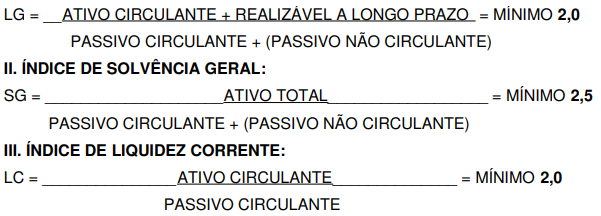  ÍNDICES ECONÔMICOS: I. ÍNDICE DE LIQUIDEZ GERAL: ÍNDICES ECONÔMICOS: I. ÍNDICE DE LIQUIDEZ GERAL: ÍNDICES ECONÔMICOS: I. ÍNDICE DE LIQUIDEZ GERAL: ÍNDICES ECONÔMICOS: I. ÍNDICE DE LIQUIDEZ GERAL: VISITA PRÉVIA5.1. Será facultada à LICITANTE visitar o local da obra para obter as informações necessárias para a elaboração da Proposta, correndo por sua conta os custos respectivos. 5.1.1. As visitas deverão ser realizadas em conjunto com representantes do TJMG, no local destinado à obra, no seguinte endereço: Endereço: Rua Dr. Machado, nº 370, Bairro Novo Progresso, Pedra Azul/MG Telefones: (33) 3751-1128. Horário: 12h às 17h 5.1.2. As visitas deverão ser agendadas previamente junto à Administração do Fórum por meio do telefone acima informado. 5.1.3. As visitas serão limitadas a um licitante por vez, devendo seu representante apresentar-se devidamente identificado. 5.2. Caso a visita não seja realizada, entender-se-á que o licitante conhece todas as condições locais para a execução da obra objeto desta licitação, não cabendo, portanto, nenhum tipo de alegação sobre as condições e grau de dificuldades existentes como justificativa para se eximir das obrigações assumidas em decorrência desta Concorrência.http://www8.tjmg.gov.br/licitacoes/consulta/consultaLicitacao.jsf?anoLicitacao=2022&numeroLicitacao=78  VISITA PRÉVIA5.1. Será facultada à LICITANTE visitar o local da obra para obter as informações necessárias para a elaboração da Proposta, correndo por sua conta os custos respectivos. 5.1.1. As visitas deverão ser realizadas em conjunto com representantes do TJMG, no local destinado à obra, no seguinte endereço: Endereço: Rua Dr. Machado, nº 370, Bairro Novo Progresso, Pedra Azul/MG Telefones: (33) 3751-1128. Horário: 12h às 17h 5.1.2. As visitas deverão ser agendadas previamente junto à Administração do Fórum por meio do telefone acima informado. 5.1.3. As visitas serão limitadas a um licitante por vez, devendo seu representante apresentar-se devidamente identificado. 5.2. Caso a visita não seja realizada, entender-se-á que o licitante conhece todas as condições locais para a execução da obra objeto desta licitação, não cabendo, portanto, nenhum tipo de alegação sobre as condições e grau de dificuldades existentes como justificativa para se eximir das obrigações assumidas em decorrência desta Concorrência.http://www8.tjmg.gov.br/licitacoes/consulta/consultaLicitacao.jsf?anoLicitacao=2022&numeroLicitacao=78  VISITA PRÉVIA5.1. Será facultada à LICITANTE visitar o local da obra para obter as informações necessárias para a elaboração da Proposta, correndo por sua conta os custos respectivos. 5.1.1. As visitas deverão ser realizadas em conjunto com representantes do TJMG, no local destinado à obra, no seguinte endereço: Endereço: Rua Dr. Machado, nº 370, Bairro Novo Progresso, Pedra Azul/MG Telefones: (33) 3751-1128. Horário: 12h às 17h 5.1.2. As visitas deverão ser agendadas previamente junto à Administração do Fórum por meio do telefone acima informado. 5.1.3. As visitas serão limitadas a um licitante por vez, devendo seu representante apresentar-se devidamente identificado. 5.2. Caso a visita não seja realizada, entender-se-á que o licitante conhece todas as condições locais para a execução da obra objeto desta licitação, não cabendo, portanto, nenhum tipo de alegação sobre as condições e grau de dificuldades existentes como justificativa para se eximir das obrigações assumidas em decorrência desta Concorrência.http://www8.tjmg.gov.br/licitacoes/consulta/consultaLicitacao.jsf?anoLicitacao=2022&numeroLicitacao=78  VISITA PRÉVIA5.1. Será facultada à LICITANTE visitar o local da obra para obter as informações necessárias para a elaboração da Proposta, correndo por sua conta os custos respectivos. 5.1.1. As visitas deverão ser realizadas em conjunto com representantes do TJMG, no local destinado à obra, no seguinte endereço: Endereço: Rua Dr. Machado, nº 370, Bairro Novo Progresso, Pedra Azul/MG Telefones: (33) 3751-1128. Horário: 12h às 17h 5.1.2. As visitas deverão ser agendadas previamente junto à Administração do Fórum por meio do telefone acima informado. 5.1.3. As visitas serão limitadas a um licitante por vez, devendo seu representante apresentar-se devidamente identificado. 5.2. Caso a visita não seja realizada, entender-se-á que o licitante conhece todas as condições locais para a execução da obra objeto desta licitação, não cabendo, portanto, nenhum tipo de alegação sobre as condições e grau de dificuldades existentes como justificativa para se eximir das obrigações assumidas em decorrência desta Concorrência.http://www8.tjmg.gov.br/licitacoes/consulta/consultaLicitacao.jsf?anoLicitacao=2022&numeroLicitacao=78  VISITA PRÉVIA5.1. Será facultada à LICITANTE visitar o local da obra para obter as informações necessárias para a elaboração da Proposta, correndo por sua conta os custos respectivos. 5.1.1. As visitas deverão ser realizadas em conjunto com representantes do TJMG, no local destinado à obra, no seguinte endereço: Endereço: Rua Dr. Machado, nº 370, Bairro Novo Progresso, Pedra Azul/MG Telefones: (33) 3751-1128. Horário: 12h às 17h 5.1.2. As visitas deverão ser agendadas previamente junto à Administração do Fórum por meio do telefone acima informado. 5.1.3. As visitas serão limitadas a um licitante por vez, devendo seu representante apresentar-se devidamente identificado. 5.2. Caso a visita não seja realizada, entender-se-á que o licitante conhece todas as condições locais para a execução da obra objeto desta licitação, não cabendo, portanto, nenhum tipo de alegação sobre as condições e grau de dificuldades existentes como justificativa para se eximir das obrigações assumidas em decorrência desta Concorrência.http://www8.tjmg.gov.br/licitacoes/consulta/consultaLicitacao.jsf?anoLicitacao=2022&numeroLicitacao=78 